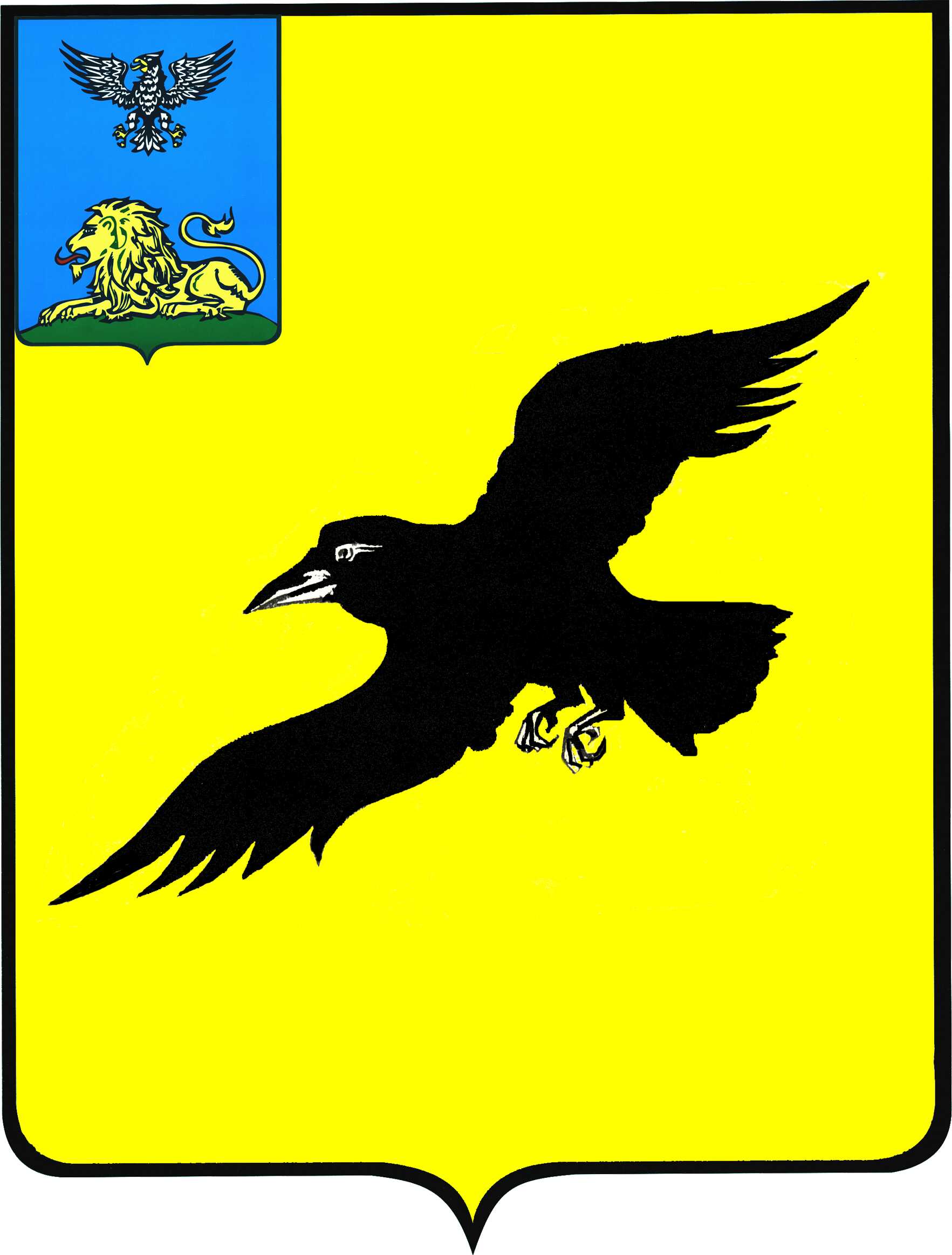 Б е л г о р о д с к а я   о б л а с т ьАДМИНИСТРАЦИЯ ГРАЙВОРОНСКОГО ГОРОДСКОГО ОКРУГАПОСТАНОВЛЕНИЕГрайворон«_13_ »  _июня_ 2023_ г.								№ _387_В целях приведения нормативных правовых актов администрации Грайворонского городского округа в соответствие с нормами действующего законодательства постановляю:1.	Внести следующие изменения в постановление администрации муниципального района «Грайворонский район» Белгородской области 
от 29 августа 2014 года №493 «Об утверждении муниципальной программы «Развитие сельского хозяйства Грайворонского городского округа»:муниципальную программу «Развитие сельского хозяйства Грайворонского городского округа», утвержденную в пункте 1 вышеназванного постановления, изложить в редакции согласно приложению к настоящему постановлению.2.	Опубликовать настоящее постановление в газете «Родной край»                      и сетевом издании «Родной край 31» (rodkray31.ru), разместить на официальном сайте органов местного самоуправления Грайворонского городского округа (grajvoron-r31.gosweb.gosuslugi.ru).3.	Контроль за исполнением постановления возложить на заместителя главы администрации городского округа – начальника управления АПК 
А.В. Ханюкова.МУНИЦИПАЛЬНАЯ ПРОГРАММА«Развитие сельского хозяйства Грайворонского городского округа»Паспорт муниципальной программы«Развитие сельского хозяйства Грайворонского городского округа»1. Общая характеристика сферы реализации муниципальной программы, основные проблемы и прогноз развития агропромышленного комплекса Грайворонского городского округа на период до 2025 годаМуниципальная программа «Развитие сельского хозяйства Грайворонского городского округа» (далее – муниципальная программа) разработана в соответствии со статьей 8 Федерального закона от 29 декабря 2006 года №264-ФЗ «О развитии сельского хозяйства», постановлением Правительства Российской Федерации от 31 мая 2019 года №696 
«Об утверждении государственной программы Российской Федерации «Комплексное развитие сельских территорий», в рамках реализации государственной программы развития сельского хозяйства и регулирования рынков сельскохозяйственной продукции, сырья и продовольствия, утвержденной постановлением Правительства Российской Федерации 
от 14 июля 2012 года №717, законом Белгородской области от 18 июня 
2020 года №488 «Об обеспечении плодородия земель сельскохозяйственного назначения на территории Белгородской области», государственной программой Белгородской области «Развитие сельского хозяйства 
и рыбоводства в Белгородской области», утвержденной постановлением Правительства Белгородской области от 28 октября 2013 года №439-пп. Главными приоритетами муниципальной программы являются: повышение благосостояния, уровня жизни и занятости граждан, устойчивое развитие сельских территорий, модернизация и технологическое перевооружение агропромышленного производства.Агропромышленный комплекс и его базовая отрасль – сельское хозяйство, является одной из ведущих системообразующих сфер экономики Грайворонского городского округа, формирующей агропродовольственный рынок, экономическую безопасность городского округа, трудовой 
и поселенческий потенциал сельских территорий.Муниципальная программа определяет цели, задачи и направления развития сельского хозяйства, финансовое обеспечение и механизмы реализации предусмотренных мероприятий, показатели их результативности. 1.1. Общая характеристика состояния и основные проблемы реализации муниципальной программыЗначительный вклад в развитие агропромышленного комплекса городского округа вносят предприятия малого и среднего бизнеса, которые активно используют механизмы финансовой, инфраструктурной, информационной поддержки со стороны областных органов власти. В результате реализации комплекса мер по развитию сельского хозяйства активизировалась работа по социальному развитию сельских территорий, 
в значительной степени наладилась ситуация на рынке труда, возросла доля сельскохозяйственной продукции местного производства, реализуемой 
на потребительском рынке.  В числе основных проблем, стоящих перед агропромышленным комплексом городского округа, следует выделить:-	необходимость обеспечения сохранения темпов социально-экономического развития сельских территорий с целью предотвращения оттока населения, закрепления молодых специалистов на селе;-	стабилизация и улучшение качества окружающей среды, экологической безопасности городского округа; -	эффективное обращение с отходами производства и потребления, включая ликвидацию всех выявленных на 01 января 2018 года несанкционированных свалок в границах городов.1.2. Прогноз реализации муниципальной программы на период до 2025 годаПрогноз реализации муниципальной программы основывается 
на достижении уровней её основных показателей (индикаторов).Приоритетом дальнейшего развития малых форм хозяйствования является развитие регионального предпринимательского сообщества как одного из образующих элементов солидарного общества на территории городского округа, возрождающего культуру предпринимательства, формирующего экономическую базу развития сельских территорий.В конечном итоге комплекс мероприятий муниципальной программы позволит обеспечить формирование условий для развития сельского хозяйства городского округа, социальной инфраструктуры села.2. Приоритеты в сфере реализации муниципальной программы, цели, задачи, сроки и этапы реализации2.1. Цели и задачи муниципальной программыЦелью муниципальной программы является создание условий 
для устойчивого развития агропромышленного комплекса Грайворонского городского округа:-	улучшение условий проживания граждан в сельской местности  Грайворонского городского округа;-	создание комфортных условий жизнедеятельности в сельской местности;-	повышение эффективности охраны и использования земель 
на территории сельского поселения, в том числе: -	эффективное обращение с отходами производства и потребления, включая ликвидацию всех выявленных на 01 января 2018 года несанкционированных свалок в границах города;-	предотвращение деградации, загрязнения, захламления, нарушения земель, других негативных (вредных) воздействий хозяйственной деятельности;-	обеспечение рационального использования земель; -	обеспечение охраны и восстановления плодородия земель;-	обеспечение улучшения земель, подвергшихся деградации загрязнению, захламлению, нарушению земель, другим негативным (вредным) воздействиям хозяйственной деятельности.Задачами муниципальной программы являются: -	удовлетворение потребностей сельского населения, в том числе молодых семей и молодых специалистов в благоустроенном жилье;-	комплексное благоустройство территорий городского округа; -	создание условий для стабилизации и улучшения качества окружающей среды, экологической безопасности городского округа, 
в том числе:-	формирование комплексной системы обращения с твердыми коммунальными отходами, включая ликвидацию свалок и рекультивацию территорий, на которых они размещены;  -	проведение работ с целью повышения биологического потенциала земель; -	улучшение условий для устойчивого земледелия;-	повышение плодородия почв;-	улучшение гидротермического режима; -	сокращение поверхностного стока;-	увеличение поглощения углекислого и других газов; -	оптимизация процессов почвообразования; -	увеличение водности рек и водоемов;-	создания условий для сохранения биологического разнообразия.2.2. Сроки и этапы реализации муниципальной программыРеализация подпрограммы №1 «Комплексное развитие сельских территорий» осуществляется в 2 этапа:1-й этап: 2014 - 2017 годы; 2-й этап: 2018 - 2025 годы.Реализация подпрограммы №2 «Охрана окружающей среды 
и рациональное природопользование» осуществляется в 2018-2025 годах.3. Обобщенная характеристика основных мероприятий муниципальной программы, обоснование выделения подпрограммОсновные мероприятия подпрограмм муниципальной программы предусматривают комплекс взаимосвязанных мер, направленных 
на достижение целей муниципальной программы, а также на решение наиболее важных текущих и перспективных задач, обеспечивающих развитие агропромышленного комплекса городского округа и комплексное благоустройство территорий городского округа.Подпрограмма № 1«Комплексное развитие сельских территорий»Подпрограмма направлена на решение задач по повышению уровня 
и качества жизни населения, устойчивому развитию сельских территорий  Грайворонского городского округа путем:-	повышения уровня комфортности условий жизнедеятельности;-	повышения доступности улучшения жилищных условий для сельского населения;-	повышения престижности труда в сельской местности и формирования в обществе позитивного отношения к сельскому образу жизни;-	улучшения демографической ситуации;-	развития в сельской местности местного самоуправления и институтов гражданского общества.Подпрограмма № 2«Охрана окружающей среды и рациональное природопользование»Подпрограмма предусматривает:-	реализацию мероприятий в области использования и охраны водных объектов;-	создание условий для стабилизации и улучшения качества окружающей среды, экологической безопасности округа;-	озеленение и ландшафтное обустройство, рекультивацию территорий после техногенного воздействия;-	создание и обустройство рекреационных зон, включая берега рек, водохранилищ, прудов, сплошное облесение меловых склонов и эрозионно опасных участков, деградированных и малопродуктивных угодий 
и водоохранных зон водных объектов;-	координацию производства посадочного и посевного материала, деревьев, кустарников, многолетних трав;-	эффективное обращение с отходами производства и потребления, включая ликвидацию всех выявленных на 01 января 2018 года несанкционированных свалок в границах городов.Повышение эффективности охраны и использования земель 
на территории сельского поселения, в том числе:-	улучшение условий для устойчивого земледелия;-	повышение плодородия почв;-	улучшение гидротермического режима;-	сокращение поверхностного стока;-	увеличение поглощения углекислого и других газов;-	оптимизация процессов почвообразования; -	увеличение водности рек и водоемов;-	создание условий для сохранения биологического разнообразия.4. Ресурсное обеспечение муниципальной программыОбъем финансового обеспечения реализации муниципальной программы 
на 2015-2025 годы составляет 552 751,75 тыс. рублей. Объем финансового обеспечения из средств федерального бюджета – 422 402,15 тыс. рублей. Объем финансирования муниципальной программы из средств бюджета Белгородской области составляет 59 452,88 тыс. рублей.Объем финансирования муниципальной программы из средств бюджета городского округа составит 38 181,9 тыс. рублей.Внебюджетные источники – 32 714,80 тыс. рублей.Объем ресурсного обеспечения реализации муниципальной программы 
из средств федерального бюджета определен государственной программой развития сельского хозяйства и регулирования рынков сельскохозяйственной продукции, сырья и продовольствия на 2013 – 2020 годы, утвержденной постановлением Правительства Российской Федерации от 14 июля 2012 года 
№717, и Стратегией развития пищевой и перерабатывающей промышленности  Российской Федерации на период до 2020 года, утвержденной распоряжением Правительства Российской Федерации от 14 апреля 2012 года №559-р.Объемы средств федерального и областного бюджетов, направляемые 
на реализацию муниципальной программы, уточняются ежегодно 
в соответствии с существующим законодательством о порядке формирования федерального и областного бюджетов на очередной бюджетный период.Объемы ресурсного обеспечения реализации муниципальной программы за счет средств федерального и областного бюджетов приведены 
в приложении №2 к муниципальной программе. Объем финансирования муниципальной программы из средств бюджета городского округа приведен 
в приложении №3 к муниципальной программе.5. Перечень нормативных правовых актов Грайворонского городского округа, принятие и изменение которых необходимо для реализации муниципальной программыВ целях реализации муниципальной программы администрация городского округа осуществляет разработку нормативных правовых актов, принятие и изменение которых необходимо для повышения эффективности реализации муниципальной программы, совершенствования правоприменительной практики. 6. Оценка эффективности реализации муниципальной программы6.1. Показатели (индикаторы) реализации муниципальной программыПоказатели (индикаторы) реализации муниципальной программы разработаны в целом для муниципальной программы и по каждой 
из подпрограмм.Эти показатели (индикаторы) предназначены для оценки наиболее существенных результатов реализации муниципальной программы 
и включенных в нее подпрограмм. Прогнозные значения показателей (индикаторов) достижения целей 
и решения задач муниципальной программы приведены в приложении №1 
к муниципальной программе.6.2. Основные ожидаемые конечные результаты реализации муниципальной программы:-	количество семей, улучшившие жилищные условия, проживающих 
в сельской местности;-	количество благоустроенных объектов на территориях городского округа;-	разработка проектно-сметной документации на проведение комплексного ремонта бесхозных муниципальных гидротехнических сооружений и оплату государственной экспертизы по объектам капитального ремонта муниципальных гидротехнических сооружений; -	разработка проектно-сметной документации на рекультивацию объектов накопленного вреда окружающей среды;-	реализация мероприятий в области использования и охраны водных объектов (капитальный ремонт гидротехнических сооружений на реке Ворскла в городе Грайвороне);-	ликвидация несанкционированных свалок и наиболее опасных объектов накопленного вреда окружающей среде;-	улучшение качественных характеристик земель;-	эффективное использование земель.6.3. Отчет о реализации муниципальной программы в соответствующем году должен содержать:-	общий объем фактически произведенных расходов, всего и в том числе по источникам финансирования; -	перечень завершенных в течение года мероприятий по муниципальной программе;-	перечень незавершенных в течение года мероприятий муниципальной программы и процент их незавершения; -	анализ причин несвоевременного завершения программных мероприятий; предложения о привлечении дополнительных источников финансирования и иных способов достижения программных целей либо 
о прекращении дальнейшей реализации муниципальной программы. 7. Оценка эффективности реализации муниципальной программыЭффективность реализации муниципальной программы рассчитывается путем соотнесения степени достижения показателей (индикаторов) муниципальной программы к уровню ее финансирования (расходов).	Показатель эффективности реализации муниципальной программы (R) 
за отчетный год рассчитывается по формуле в процентах:N – количество показателей (индикаторов) муниципальной программы; R эф. =  n2/n1где, n1-  плановое значение n-го показателя (индикатора);n2 - значение n-го показателя (индикатора) на конец отчетного года;R эф. = S2/S1где, S1 - плановая сумма финансирования по муниципальной программе;S2 - сумма фактически освоенных финансовых средств на реализацию мероприятий муниципальной программы на конец отчетного года.Для расчета показателя эффективности реализации подпрограммы «Комплексное развитие сельских территорий» используются также показатели (индикаторы), достижение которых предусмотрено в отчетном году  (приложение №5).8. Анализ рисков реализации муниципальной программы и описание мер управления рисками реализации муниципальной программыДля достижения целей и решения задач муниципальной программы осуществляются меры, направленные на снижение последствий реализации рисков и повышение уровня гарантированности достижения предусмотренных в ней конечных результатов. К рискам, в частности, относятся:-	макроэкономические, в том числе рост цен на энергоресурсы и другие материально-технические средства, потребляемые малыми формами хозяйствования, что ограничивает возможности значительной части хозяйств осуществлять работу;-	внешнеторговые, связанные с изменением конъюнктуры рынка продовольствия и возникающими в связи с этим ценовыми колебаниями;-	природные, связанные с воздействием опасных для производства сельскохозяйственной продукции природных явлений, что приводит 
к существенным потерям объемов производства, ухудшению ценовой ситуации и снижению доходов малых форм хозяйствования.Управление рисками реализации муниципальной программы будет осуществляться на основе:-	использования мер, предусмотренных Федеральным законом 
от 25 июля 2011 года №260-ФЗ «О государственной поддержке в сфере сельскохозяйственного страхования и о внесении изменений в Федеральный закон «О развитии сельского хозяйства»;-	подготовки и представления ежегодного отчета о ходе и результатах реализации муниципальной программы, в который при необходимости могут вноситься предложения о корректировке муниципальной программы 
(в том числе объемов финансирования из средств областного бюджета).Подпрограмма №1 «Комплексное развитие сельских территорий»Паспорт подпрограммы №11. Характеристика сферы реализации подпрограммы №1, описание основных проблем и прогноз ее развитияПодпрограмма №1 направлена на решение задач по повышению уровня 
и качества жизни населения, устойчивому развитию сельских территорий  Грайворонского городского округа путем:-	повышения уровня комфортности условий жизнедеятельности;-	повышения доступности улучшения жилищных условий для сельского населения;-	повышения престижности труда в сельской местности и формирования в обществе позитивного отношения к сельскому образу жизни;-	улучшения демографической ситуации;-	развития в сельской местности местного самоуправления и институтов гражданского общества.За счет всех источников финансирования по итогам реализации подпрограммы №1 жилищные условия улучшат 47 сельских семей, в том числе 
30 молодых семей и молодых специалистов. Предусмотрено комплексное благоустройство территорий городского округа путем введения в эксплуатацию 2-х спортивных площадок 
и 3-х зон отдыха. В 2022 году - строительство социально-культурного центра в селе Новостроевка (многофункциональный центр) с соответствующей инженерной инфраструктурой: локальные очистные сооружения, станций обезжелезивания,  с реконструкцией сетей и сооружений водоснабжения и сетей наружного освещения.2. Приоритеты государственной политики в сфере реализации подпрограммы №1, цели, задачи, сроки и этапы её реализации Реализация подпрограммы №1 направлена на создание предпосылок 
для устойчивого развития сельских территорий посредством достижения следующих целей:-	создание комфортных условий жизнедеятельности в сельской местности;-	стимулирование инвестиционной активности в агропромышленном комплексе путем создания благоприятных инфраструктурных условий 
в сельской местности;-	содействие созданию высокотехнологичных рабочих мест на селе;-	активизация участия граждан, проживающих в сельской местности, 
в реализации общественно значимых проектов;-	формирование позитивного отношения к сельской местности 
и сельскому образу жизни.Реализация подпрограммы №1 будет осуществляться поэтапно.Первый этап предусматривал преодоление существенных межрегиональных различий в уровне и качестве жизни сельского населения 
на основе дифференцированной государственной поддержки из федерального бюджета региональных программ устойчивого развития сельских территорий, сформированных субъектами Российской Федерации на основе оценки потенциала и перспектив развития сельских территорий.К завершению первого этапа подпрограммы №1 предполагается, 
что в результате реализации мер государственной политики по адаптации агропромышленного комплекса в условиях членства России во Всемирной торговой организации будет, достигнут более высокий уровень развития отрасли, определяющий более высокие требования к качеству условий жизнедеятельности в сельской местности.В этой связи второй этап реализации муниципальной программы предполагает наращивание темпов комплексного развития сельских поселений согласно прогнозируемому росту потребности в создании комфортных условий проживания в сельской местности.3. Характеристика основных мероприятий Подпрограммы №1Целями мероприятий по улучшению жилищных условий граждан, проживающих в сельской местности, в том числе молодых семей и молодых специалистов, являются удовлетворение потребностей сельского населения 
в благоустроенном жилье, привлечение и закрепление в сельской местности молодых специалистов, благоустройство сельских территорий.Повышение доступности улучшения жилищных условий граждан, проживающих в сельской местности, в том числе молодых семей и молодых специалистов, предусматривается осуществлять путем:-	предоставления социальных выплат за счет средств федерального бюджета и консолидированных бюджетов субъектов Российской Федерации 
на строительство и приобретение жилья в сельской местности;-	софинансирования строительства (приобретения) жилья, предоставляемого молодым семьям и молодым специалистам по договорам найма с правом последующего выкупа;-	использования при строительстве (приобретении) жилья механизмов ипотечного жилищного кредитования и материнского (семейного) капитала;-	увеличения объемов жилищного строительства в сельской местности 
на основе стимулирования инвестиционной активности в жилищной сфере.Повышение комфортности проживания на сельской территории предусматривает проведение мероприятий по комплексному благоустройству  территорий городского округа.Основные мероприятия подпрограммы №1, результативность 
их выполнения и сроки исполнения приведены в приложении №4 
к муниципальной программе.4. Ресурсное обеспечение подпрограммы №1Подпрограмма №1 реализуется за счет средств федерального бюджета, консолидированных бюджетов субъектов Российской Федерации 
и внебюджетных источников.Общий объем бюджетного финансирования подпрограммы №1 составляет 384 169,13 тыс. рублей, в том числе:-	за счет средств федерального бюджета – 312 976,55 тыс. рублей;-	за счет средств областного бюджета – 20 001,18 тыс. рублей.Также предусмотрено софинансирование из местных источников 
в объеме 18 476,6 тыс. рублей и внебюджетных источников – 
32 714,8 тыс. рублей.Объемы бюджетных ассигнований, необходимых для реализации муниципальной программы в разрезе основных мероприятий, приведены 
в приложении №2 и приложении №3 к муниципальной программе.5. Механизм реализации подпрограммы №1Реализация подпрограммы №1 координируется управлением 
АПК администрации Грайворонского городского округа, исполняется   управлением по строительству, транспорту, ЖКХ и ТЭК администрации Грайворонского городского округа. Подпрограмма №1 реализуется 
в соответствии с действующим законодательством Российской Федерации, нормативными правовыми актами Министерства сельского хозяйства Российской Федерации, Губернатора и Правительства Белгородской области.Достижение поставленных целей подпрограммы №1 основано 
на использовании программно-целевого метода во взаимодействии 
с организационно-экономическими и финансовыми механизмами, направленными на реализацию мероприятий подпрограммы №1.Отбор исполнителей мероприятий подпрограммы №1 осуществляется 
на конкурсной основе, в соответствии с законодательством о размещении заказов на поставки товаров, выполнение работ, оказание услуг 
для муниципальных нужд.Механизм реализации подпрограммы №1 предусматривает формирование рабочих документов: организационного плана действий по реализации мероприятий подпрограммы №1, плана проведения конкурсов на исполнение конкретных мероприятий муниципальной программы, проектов договоров, заключаемых муниципальным заказчиком с исполнителями мероприятий подпрограммы №1, перечня работ по подготовке и реализации мероприятий подпрограммы №1 конкретными исполнителями с определением объемов 
и источников финансирования. 6. Прогноз конечных результатов подпрограммы №1. Перечень показателей (индикаторов) реализации подпрограммы №1Реализация программных мероприятий будет способствовать созданию условий для устойчивого развития сельских территорий и обеспечит достижение следующих положительных результатов, определяющих 
ее социально-экономическую эффективность:-	улучшение жилищных условий 47 семей граждан, в том числе молодых семей и молодых специалистов, проживающих в сельской местности 
и признанных нуждающимися в улучшении жилищных условий;-	ввод в эксплуатацию жилья за период реализации муниципальной программы – 3 166 кв. метров;-	оборудование на территории городского округа 2 спортивных площадок;-	оборудование 3-х зон отдыха;-	строительство многофункционального социально-культурного центра 
в селе Новостроевка и инженерной инфраструктуры, в том числе:а)	строительство локальных очистных сооружений социально-культурного центра;б)	реконструкция сетей и сооружений водоснабжения в селах Новостроевка – Первая и Новостроевка – Вторая;в)	строительство 2-х станций обезжелезивания в селах Новостроевка –Первая и Новостроевка – Вторая;г)	строительство сетей наружного освещения в селах Новостроевка –Первая и Новостроевка – Вторая.Прогнозные значения показателей (индикаторов) достижения целей 
и решения задач, а также реализации основных мероприятий подпрограммы №1 приведены в приложении №1 к муниципальной программе.Подпрограмма № 2«Охрана окружающей среды и рациональное природопользование»Паспорт подпрограммы №21. Характеристика сферы реализации подпрограммы № 2,описание основных проблем и прогноз ее развитияОдной из основных стратегических задач городского округа является рациональное использование и воспроизводство природных ресурсов, сохранение природной среды.Для реализации намеченной задачи необходимо формирование обновленной системы экологического регулирования предусматривающей:-	усиление государственного контроля за выявлением и пресечением экологических правонарушений;-	создание эффективного правового механизма обеспечения сохранения природной среды и экологической безопасности;-	формирование и ведение кадастров экологически опасных объектов, природных ресурсов, особо охраняемых природных территорий;	-	внедрение природно-ландшафтного, в том числе бассейнового, принципов управления природными комплексами.В целях реализации указанных направлений намечается реализация следующего мероприятия: разработка и реализация проектов бассейнового природопользования.Экологически безопасное природопользование в значительной мере обусловлено совершенствованием действующих механизмов государственного и муниципального управления в области рационального использования, охраны и восстановления природных ресурсов.В условиях активного проявления деградационных процессов современное природопользование должно быть ориентировано 
на рациональное использование природных ресурсов.За последние десятилетия в городском округе отмечались следующие тенденции, отразившиеся на качестве окружающей среды и природных ресурсов: продолжилось дальнейшее хозяйственное освоение территории округа с одновременным уменьшением площадей относительно нетронутых естественных экосистем, возрастание антропогенных и техногенных нагрузок на окружающую среду.	В проектах бассейнового природопользования на основе анализа социально-экономической и экологической ситуации в бассейне реки разработаны конкретные природоохранные мероприятия и рекомендации 
по снижению антропогенного действия и охране окружающей среды территории.В городском округе активно ведется работа и по развитию системы непрерывного экологического образования, которая осуществляется общеобразовательными учреждениями городского округа и области.		2. Цели, задачи, сроки и этапы реализации подпрограммы № 2Целями подпрограммы №2 являются:-	создание условий для стабилизации и улучшения качества окружающей среды, экологической безопасности городского округа;-	озеленение и ландшафтное обустройство, рекультивация территорий после техногенного воздействия, создание и обустройство рекреационных зон, включая берега рек, водохранилищ, прудов, сплошное облесение меловых склонов и эрозионно опасных участков, деградированных и малопродуктивных угодий и водоохранных зон водных объектов, координация производства посадочного и посевного материала, деревьев, кустарников, многолетних трав;-	формирование комплексной системы обращения с твердыми коммунальными отходами, включая ликвидацию свалок и рекультивацию территорий, на которых они размещены;-	предотвращение деградации, загрязнения, захламления, нарушения земель, других негативных (вредных) воздействий хозяйственной деятельности;-	обеспечение рационального использования земель;-	обеспечение охраны и восстановление плодородия земель;-	обеспечение улучшения земель, подвергшихся деградации загрязнению, захламлению, нарушению земель, другим негативным (вредным) воздействиям хозяйственной деятельности. Для достижения намеченных целей необходимо решить следующие задачи:-	разработка проектно-сметной документации на осуществление  комплексного ремонта гидротехнических сооружений, находящихся 
в муниципальной собственности и бесхозных гидротехнических сооружений; -	осуществление комплексного ремонта гидротехнических сооружений, находящихся в муниципальной собственности и бесхозных гидротехнических сооружений;-	разработка проектно-сметной документации на рекультивацию объектов накопленного вреда окружающей среды;-	рекультивация объектов накопленного вреда окружающей среды;-	ликвидация несанкционированных свалок в границах города 
и наиболее опасных объектов накопленного экологического вреда окружающей среде;-	формирование комплексной системы обращения с твердыми коммунальными отходами (обустройство мест под контейнеры для раздельного сбора мусора и закупка контейнеров);-	улучшение условий для устойчивого земледелия; -	повышение плодородия почв; -	улучшение гидротермического режима;-	сокращение поверхностного стока;-	увеличение поглощения углекислого и других газов;-	оптимизация процессов почвообразования;-	увеличение водности рек и водоемов;-	создание условий для сохранения биологического разнообразия.Срок реализации подпрограммы №2: 2018-2025 годы. Этапы реализации подпрограммы №2 не выделяются.Показатели конечного и непосредственного результатов 
подпрограммы №2 представлены в приложении №1 к муниципальной программе.3. Обоснование выделения основных мероприятийи краткое описание мероприятий подпрограммы №2Мероприятия подпрограммы №2 направлены на стимулирование природоохранной деятельности природопользователей и создание новых форм управления этим процессом.В рамках решения задачи №1 - разработка проектно-сметной документации на осуществление капитального ремонта гидротехнических сооружений и находящихся в муниципальной собственности и бесхозных  гидротехнических сооружений и проведение их ремонта.В рамках решения задачи №2 - разработка проектно-сметной  документации на рекультивацию объектов накопленного вреда окружающей среды и проведение рекультивации этих объектов.4. Ресурсное обеспечение подпрограммы №2Подпрограмма №2 реализуется за счет средств федерального, областного  
и муниципального бюджетов. Общий объем бюджетного финансирования подпрограммы №2 составит 168 582,6 тыс. рублей. В том числе:-	средства федерального бюджета – 109 425,6 тыс. рублей;-	средства областного бюджета – 39 451,7 тыс. рублей;-	средства местного бюджета – 19 705,3 тыс. рублей.Ресурсное обеспечение и прогнозная (справочная) оценка расходов 
на реализацию мероприятий подпрограммы №2 из различных источников финансирования и ресурсное обеспечение реализации подпрограммы №2 
за счет средств муниципального бюджета округа по годам представлены соответственно в приложении №2 и приложении №3 к муниципальной программе.Источники и объемы финансирования подпрограммы №2 
при формировании проекта областного бюджета на очередной финансовый год подлежат ежегодному уточнению с учетом прогнозируемых объемов финансовых ресурсов.5. Механизм реализации подпрограммы №2Реализация подпрограммы №2 координируется администрацией Грайворонского городского округа.Участник подпрограммы №2 - администрация Грайворонского городского округа.Подпрограмма №2 реализуется в соответствии с действующим законодательством Российской Федерации, нормативными правовыми актами Министерства сельского хозяйства Российской Федерации, Губернатора 
и Правительства Белгородской области.Реализация подпрограммы №2 осуществляется на основе договоров, заключаемых в установленном порядке муниципальным заказчиком 
с исполнителями мероприятий Подпрограммы №2, за исключением случаев, предусмотренных действующим законодательством.  Отбор исполнителей мероприятий подпрограммы №2 осуществляется 
на конкурсной основе, в соответствии с законодательством о размещении заказов на поставки товаров, выполнение работ, оказание услуг 
для муниципальных нужд.Механизм реализации подпрограммы №2 предусматривает формирование рабочих документов: организационного плана действий по реализации мероприятий подпрограммы №2, плана проведения конкурсов на исполнение конкретных мероприятий подпрограммы №2, проектов договоров, заключаемых муниципальным заказчиком с исполнителями мероприятий подпрограммы №2, перечня работ по подготовке и реализации мероприятий подпрограммы №2 конкретными исполнителями с определением объемов 
и источников финансирования. 6. Основные ожидаемые конечные результаты реализации подпрограммы №2В результате выполнения мероприятий муниципальной программы будет выполнено: -	разработка проектно-сметной документации на осуществление капитального ремонта гидротехнических сооружений, находящихся 
в муниципальной собственности и проведение ремонтных работ.-	разработка проектно-сметной документации на рекультивацию объектов накопленного вреда окружающей среды и рекультивация этих объектов;-	улучшение качественных характеристик земель;-	эффективное использование земель.Приложение №1к муниципальной программе«Развитие сельского хозяйства Грайворонского городского округа»Таблица №1Система основных мероприятий и показателей муниципальной программы на I этапе реализации    Таблица № 2Система основных мероприятий и показателей муниципальной программы на II этапе реализации    Приложение № 2 к муниципальной программе«Развитие сельского хозяйства Грайворонского городского округа»Форма №1                        Таблица №1Ресурсное обеспечение и прогнозная (справочная)оценка расходов на реализацию основных мероприятий(мероприятий) муниципальной программы городского округаиз различных источников финансирования на I этапе реализацииТаблица № 2Ресурсное обеспечение и прогнозная (справочная)оценка расходов на реализацию основных мероприятий(мероприятий) муниципальной программы городского округаиз различных источников финансирования на II этапе реализацииПриложение №3к муниципальной программе«Развитие сельского хозяйства Грайворонского городского округа»Ресурсное обеспечение реализации муниципальной программы за счет средств бюджета Грайворонского городского округаПриложение №4к муниципальной программе«Развитие сельского хозяйстваГрайворонского городского округа»Основные мероприятия подпрограммы №1 «Комплексное развитие сельских территорий»Приложение №5к муниципальной программе«Развитие сельского хозяйства Грайворонского городского округа»Сведения о методике расчета показателей конечного результата муниципальной программыО внесении изменений в постановление администрации муниципального района «Грайворонский район» Белгородской области от 29 августа 2014 года № 493Глава администрации Г.И. БондаревПРИЛОЖЕНИЕк постановлению администрации Грайворонского городского округаот «_13_»_июня_2023_ года №_387_Наименование муниципальной программы«Развитие сельского хозяйства Грайворонского городского округа» (далее – муниципальная программа)Ответственный исполнитель муниципальной программыадминистрация Грайворонского городского округа (далее – ответственный исполнитель)Соисполнители муниципальной программыадминистрация Грайворонского городского округа в лице управления АПК администрации Грайворонского городского округа;администрация Грайворонского городского округа в лице управления по строительству, транспорту, ЖКХ и ТЭК администрации Грайворонского городского округа.Участники муниципальной программыуправление АПК администрации Грайворонского городского округа;территориальные администрации Грайворонского городского округа;финансовые и кредитные учреждения 
(по согласованию).Подпрограммы муниципальной программыподпрограмма №1 «Комплексное развитие сельских территорий»;подпрограмма № 2 «Охрана окружающей среды и рациональное природопользование».Цели муниципальнойпрограммы- улучшение условий проживания граждан 
в сельской местности Грайворонского городского округа;- создание комфортных условий жизнедеятельности в сельской местности;- повышение эффективности охраны 
и использования земель на территории сельского поселения, в том числе:- реализация мероприятий в области использования и охраны водных объектов;- эффективное обращение с отходами производства и потребления, включая ликвидацию всех выявленных на 01 января 
2018 года несанкционированных свалок 
в границах города;- предотвращение деградации, загрязнения, захламления, нарушения земель, других негативных (вредных) воздействий хозяйственной деятельности;                                                  - обеспечение рационального использования земель;- обеспечение охраны и восстановления плодородия земель;- обеспечение улучшения земель, подвергшихся деградации, загрязнению, захламлению, нарушению земель, другим негативным (вредным) воздействиям хозяйственной деятельности.Задачи муниципальнойпрограммы- предоставление социальных выплат молодым семьям и молодым специалистам, проживающим в сельской местности;- благоустройство территорий городского округа;- создание условий для стабилизации 
и улучшения качества окружающей среды, экологической безопасности городского округа, в том числе:- капитальный ремонт гидротехнических сооружений на реке Ворскла в городе Грайвороне;- формирование комплексной системы обращения с твердыми коммунальными отходами, включая ликвидацию свалок 
и рекультивацию территорий, на которых 
они размещены,- проведение работ с целью повышения биологического потенциала земель;                                                                                            - улучшение условий для устойчивого земледелия;- повышение плодородия почв;- улучшение гидротермического режима;- сокращение поверхностного стока;- оптимизация процессов почвообразования;- увеличение водности рек и водоемов;- создание условий для сохранения биологического разнообразия.Сроки и этапыреализации муниципальной программыреализация подпрограммы «Комплексное развитие сельских территорий» осуществляется в 2 этапа:1-й этап: 2014 - 2017 годы;2-й этап: 2018 - 2025 годы;реализация подпрограммы «Охрана окружающей среды и рациональное природопользование»: 2018-2025 годы.Объём бюджетных ассигнований муниципальной программы за счет средств бюджета Грайворонского городского округа, а также прогнозный объем средств, привлекаемых из других источниковобъем бюджетных ассигнований 
на реализацию муниципальной программы 
за счет всех источников финансирования составит 552 751,73 тыс. рублей:2015 год – 4 108,18 тыс. рублей;2016 год – 5 140 тыс. рублей;2017 год – 3 042,3 тыс. рублей;2018 год – 2 965,7 тыс. рублей;2019 год – 12 780,65 тыс. рублей;2020 год – 5 109 тыс. рублей;2021 год – 6 632 тыс. рублей;2022 год – 435 437,2 тыс. рублей;2023 год – 75 736,7 тыс. рублей;2024 год – 900 тыс. рублей;2025 год – 900 тыс. рублей.В том числе местный бюджет – 20 609,6 тыс. рублей:2018 год – 250,2 тыс. рублей;2019 год – 11 641,9 тыс. рублей;2020 год – 1 109 тыс. рублей;2021 год – 822,5 тыс. рублей;2022 год – 20 609,6 тыс. рублей;2023 год – 3 748,7 тыс. рублей.В 2022 году предусмотрено привлечение средств из внебюджетных источников – 32 714,8 тыс. рублей.Подпрограмма № 1. Объем ресурсного обеспечения подпрограммы «Комплексное развитие сельских территорий» за счет всех источников финансирования составит 384 169,13 тыс. рублей (в текущих ценах), 
в том числе по годам:2015 год – 4 108,18 тыс. рублей;2016 год – 5 140,0 тыс. рублей;2017 год – 3 042,3 тыс. рублей;2018 год – 1 087,5 тыс. рублей;2019 год – 1 138,75 тыс. рублей;2020 год – 5 109 тыс. рублей;2021 год – 2 400 тыс. рублей;2022 год – 359 443,4 тыс. рублей;2023 год – 900 тыс. рублей;2024 год – 900 тыс. рублей;2025 год – 900 тыс. рублей.В том числе из средств местного бюджета 18 476,6 тыс. рублей:2020 год – 1 109 тыс. рублей;2021 год – 400 тыс. рублей.2022 год – 16 967,6 тыс. рублей.В 2022 году предусмотрено привлечение средств из внебюджетных источников – 32 714,8 тыс. рублей.Подпрограмма № 2 «Охрана окружающей среды и рациональное природопользование».Объем ресурсного обеспечения подпрограммы №2 из средств из всех источников финансирования  составляет 
168 582,6 тыс. рублей:2018 год – 1 878,2 тыс. рублей;2019 год – 111 641,9 тыс. рублей;2020 год – 0 тыс. рублей;2021 год – 4 232,0 тыс. рублей;2022 год – 75 993,8 тыс. рублей;2023 год – 74 836,7 тыс. рублей.В том числе предусмотрен объем средств 
из местного бюджета в сумме 7 813,2 тыс. рублей:2018 год – 250,2 тыс. рублей;2019 год – 11 641,9 тыс. рублей;2021 год – 422,5 тыс. рублей;2022 год – 3 642 тыс. рублей;2023 год – 3 748,7 тыс. рублей.Источники и объемы финансирования муниципальной программы при формировании проекта областного бюджета на очередной финансовый год подлежат уточнению с учетом прогнозируемых объемов финансирования.Конечные результаты муниципальной программы- количество семей, улучшивших жилищные условия, проживающих в сельской местности;- количество благоустроенных объектов 
на сельских территориях;- разработка проектно-сметной документации на осуществление капитального ремонта гидротехнических сооружений, находящихся 
в муниципальной собственности и бесхозных  гидротехнических сооружений;- разработка проектно-сметной документации на рекультивацию объектов накопленного вреда окружающей среды;- реализация мероприятий в области использования и охраны водных объектов;- ликвидация несанкционированных свалок 
в границах городов и наиболее опасных объектов накопленного вреда 
окружающей среде;- улучшение качественных характеристик земель;- эффективное использование земель.Наименование подпрограммы №1подпрограмма «Комплексное развитие сельских территорий» (далее – подпрограмма №1)Соисполнитель подпрограммы №1администрация Грайворонского городского округа 
в лице управления АПК администрации Грайворонского городского округа и управления 
по строительству, транспорту, ЖКХ и ТЭК администрации Грайворонского городского округаУчастники подпрограммы №1управление АПК администрации Грайворонского городского округа и управление по строительству, транспорту, ЖКХ и ТЭК администрации Грайворонского городского округа;территориальные администрации Грайворонского городского округа;финансовые и кредитные учреждения 
(по согласованию);получатели социальных выплат.Цели подпрограммы №1- создание комфортных условий жизнедеятельности 
в сельской местности;- стимулирование инвестиционной активности 
в агропромышленном комплексе путем создания благоприятных инфраструктурных условий в сельской местности;- активизация участия граждан, проживающих 
в сельской местности, в реализации общественно значимых проектов;- формирование позитивного отношения к сельской местности и сельскому образу жизни.Задачи подпрограммы №1- удовлетворение потребностей сельского населения, 
в том числе молодых семей и молодых специалистов, 
в благоустроенном жилье;- благоустройство территорий городского округа;- повышение уровня комплексного обустройства населенных пунктов, расположенных в сельской местности, объектами социальной и инженерной  инфраструктуры;- грантовая поддержка местных инициатив граждан, проживающих в сельской местности.Сроки и этапы  реализации подпрограммы №1реализация подпрограммы №1 «Комплексное развитие сельских территорий» осуществляется в 2 этапа:1-й этап: 2014 - 2017 годы;                                                             2-й этап: 2018 - 2025 годы.Объем бюджетных ассигнований подпрограммы №1 
за счет средств федерального 
и областного бюджетов, а также прогнозный объем средств, привлекаемых 
из других источниковобъем ресурсного обеспечения подпрограммы №1 «Комплексное развитие сельских территорий» за счет всех источников финансирования составит – 
384 169,13 тыс. рублей (в текущих ценах),в том числе:2015 год – 4 108,18 тыс. рублей;2016 год – 5 140,0 тыс. рублей;2017 год – 3 042,3 тыс. рублей;2018 год – 1 087,5 тыс. рублей;2019 год – 1 138,75 тыс. рублей;2020 год – 5 109 тыс. рублей;2021 год – 2 400 тыс. рублей;2022 год – 359 443,4 тыс. рублей;2023 год – 900 тыс. рублей;2024 год – 900 тыс. рублей;2025 год – 900 тыс. рублейВ том числе средства местного бюджета – 16 967,6 тыс. рублей и внебюджетные средства – 32 714,8 тыс. рублей.Источники и объемы финансирования муниципальной программы при формировании проекта областного бюджета на очередной финансовый год подлежат уточнению с учетом прогнозируемых объемов финансирования.Конечные  результаты муниципальной программы- количество семей, улучшивших жилищные условия, проживающих в сельской местности;- количество благоустроенных объектов сельских территорий:- строительство социально - культурного центра (многофункционального центра) в селе Новостроевка.Наименование подпрограммы №2подпрограмма №2«Охрана окружающей среды и рациональное природопользование» (далее – подпрограмма №2)Соисполнитель, ответственный 
за реализацию подпрограммы №2администрация Грайворонского городского округа в лице управления АПК администрации Грайворонского городского округа и управления по строительству, транспорту, ЖКХ и ТЭК администрации Грайворонского городского округаУчастники подпрограммы №2управление АПК администрации Грайворонского городского округа, управление по строительству, транспорту, ЖКХ и ТЭК администрации Грайворонского городского округа, территориальные администрации  городского округаЦель (цели) подпрограммы №2- создание условий для стабилизации и улучшения качества окружающей среды, экологической безопасности городского округа;- эффективное обращение с отходами производства 
и потребления, включая ликвидацию всех выявленных 
на 01 января 2018 года несанкционированных свалок 
в границах города;- формирование комплексной системы обращения 
с твердыми коммунальными отходами, включая ликвидацию свалок и рекультивацию территорий, 
на которых они размещены;- предотвращение деградации, загрязнения, захламления, нарушения земель, других негативных (вредных) воздействий хозяйственной деятельности;- обеспечение рационального использования земель;- обеспечение охраны и восстановление плодородия земель;- обеспечение улучшения земель, подвергшихся деградации загрязнению, захламлению, нарушению земель, другим негативным (вредным) воздействиям хозяйственной деятельности.Задача (задачи) подпрограммы №2- разработка проектно-сметной документации 
на осуществление капитального ремонта гидротехнических сооружений, находящихся в муниципальной собственности, и бесхозных гидротехнических сооружений;- реализация мероприятий в области использования 
и охраны водных объектов;- разработка проектно-сметной документации 
на рекультивацию объектов накопленного вреда окружающей среды;- ликвидация несанкционированных свалок в границах города и наиболее опасных объектов накопленного вреда окружающей среде:- формирование комплексной системы обращения 
с твердыми коммунальными отходами, включая ликвидацию свалок и рекультивацию территорий, 
на которых они размещены;- улучшение условий для устойчивого земледелия;- повышение плодородия почв;- улучшение гидротермического режима;- сокращение поверхностного стока;- увеличение поглощения углекислого и других газов;- оптимизация процессов почвообразования;- увеличение водности рек и водоемов;- создание условий для сохранения биологического разнообразия.Сроки и этапы реализации подпрограммы 2Реализация подпрограммы №2 «Охрана окружающей среды 
и рациональное природопользование» - 2018-2025 годы.Этапы подпрограммы №2 не выделяются.Объем бюджетных ассигнований подпрограммы №2Подпрограмма № 2 «Охрана окружающей среды 
и рациональное природопользование».Объем ресурсного обеспечения подпрограммы №2 
из средств из федерального, областного и местного бюджетов составляет 168 585,6 тыс. рублей:2018 год – 1 878,2 тыс. рублей;2019 год – 11 641,9 тыс. рублей;2020 год – 0 тыс. рублей;2021 год – 4 232,0 тыс. рублей;2022 год – 75 993,8 тыс. рублей;2023 год – 74 836,7 тыс. рублей.В том числе средства местного бюджета - 
19 705,3 тыс. рублей:2018 год – 250,2 тыс. рублей;2019 год – 11 641,9 тыс. рублей;2020 год – 0 тыс. рублей;2021 год – 422,5 тыс. рублей;2022 год – 3 642 тыс. рублей;2023 год – 3 748,7 тыс. рублей.Источники и объемы финансирования муниципальной программы при формировании проекта областного бюджета на очередной финансовый год подлежат уточнению с учетом прогнозируемых объемов финансирования.Конечные результаты реализации подпрограммы №2- разработка проектно-сметной документации 
на осуществление капитального ремонта гидротехнических сооружений, находящихся в муниципальной собственности и бесхозных гидротехнических сооружений;- реализация мероприятий в области использования 
и охраны водных объектов;- капитальный ремонт гидротехнических сооружений 
на реке Ворскла в городе Грайвороне;- разработка проектно-сметной документации 
на рекультивацию объектов накопленного вреда окружающей среды;- ликвидация несанкционированных свалок в границах города и наиболее опасных объектов накопленного экологического вреда окружающей среде;- рекультивация объектов накопленного вреда;- улучшение качественных характеристик земель;- эффективное использование земель.Наименование муниципальной программы, подпрограммы, мероприятийОтветственный исполнитель (соисполнитель, участник), ответственный за реализациюСрок реализацииСрок реализацииВид показателяНаименование показателя, единица измерения1 этап реализации - 2015-2020 годы1 этап реализации - 2015-2020 годы1 этап реализации - 2015-2020 годы1 этап реализации - 2015-2020 годы1 этап реализации - 2015-2020 годы1 этап реализации - 2015-2020 годыНаименование муниципальной программы, подпрограммы, мероприятийОтветственный исполнитель (соисполнитель, участник), ответственный за реализациюНачалоЗавершениеВид показателяНаименование показателя, единица измерения2015 год, отчет2016 год, отчет2017 год, отчет2018 год, отчет2019 год,  отчет2020 год,  отчет1234678910111213Муниципальная программа  «Развитие  сельского хозяйства  Грайворонского городского округа»  Администрация Грайворонского городского округа 
в лице управления  АПК, управления 
по строительству, транспорту, 
ЖКХ и ТЭК20152025ОсновнойПоказатель 1. Выпуск продукции сельского хозяйства, млн. рублей4443,25055,74850,76809,27198,09333Муниципальная программа  «Развитие  сельского хозяйства  Грайворонского городского округа»  Администрация Грайворонского городского округа 
в лице управления  АПК, управления 
по строительству, транспорту, 
ЖКХ и ТЭК2015 2025 ОсновнойПоказатель 2. Количество граждан, получивших социальную выплату, ед.674230Муниципальная программа  «Развитие  сельского хозяйства  Грайворонского городского округа»  Администрация Грайворонского городского округа 
в лице управления  АПК, управления 
по строительству, транспорту, 
ЖКХ и ТЭК20152025ОсновнойПоказатель  3.          Количество семей, улучшивших жилищные условия, ед.674232Муниципальная программа  «Развитие  сельского хозяйства  Грайворонского городского округа»  Администрация Грайворонского городского округа 
в лице управления  АПК, управления 
по строительству, транспорту, 
ЖКХ и ТЭК20152025ОсновнойПоказатель  4.                   Ввод в эксплуатацию жилья, кв.м.798443,9130,4658322,3210,320202020ОсновнойОбустройство спортивной площадки село Замостье120202020ОсновнойОбустройство зоны отдыха «Сквер 75-летия Победы» село Ивановская Лисица120202020ОсновнойОбустройство зоны отдыха  «Сквер 75-летия Победы» село Дроновка120212021Показатель 5. Благоустройство спортивной площадки в селе Дорогощь20182018- разработка проектно-сметной документациина осуществление капитального ремонта гидротехнических сооружений, находящихся в муниципальной собственности и бесхозных  гидротехнических сооружений120212021Показатель 6. Разработка  проектной и сметной  документации 
на рекультивацию  объектов накопленного вреда окружающей средыПодпрограмма №1«Комплексное развитие сельских территорий»Администрация Грайворонского городского округав лице управления  АПКЗадача 1. Удовлетворение потребностей сельского населения, в том числе молодых семей и молодых специалистов 
в благоустроенном жильеЗадача 1. Удовлетворение потребностей сельского населения, в том числе молодых семей и молодых специалистов 
в благоустроенном жильеЗадача 1. Удовлетворение потребностей сельского населения, в том числе молодых семей и молодых специалистов 
в благоустроенном жильеЗадача 1. Удовлетворение потребностей сельского населения, в том числе молодых семей и молодых специалистов 
в благоустроенном жильеЗадача 1. Удовлетворение потребностей сельского населения, в том числе молодых семей и молодых специалистов 
в благоустроенном жильеЗадача 1. Удовлетворение потребностей сельского населения, в том числе молодых семей и молодых специалистов 
в благоустроенном жильеЗадача 1. Удовлетворение потребностей сельского населения, в том числе молодых семей и молодых специалистов 
в благоустроенном жильеЗадача 1. Удовлетворение потребностей сельского населения, в том числе молодых семей и молодых специалистов 
в благоустроенном жильеЗадача 1. Удовлетворение потребностей сельского населения, в том числе молодых семей и молодых специалистов 
в благоустроенном жильеЗадача 1. Удовлетворение потребностей сельского населения, в том числе молодых семей и молодых специалистов 
в благоустроенном жильеПодпрограмма №1«Комплексное развитие сельских территорий»Администрация Грайворонского городского округав лице управления  АПК2015 2025 основнойПоказатель 1.2. Количество граждан, получивших социальную выплату, ед.674230Подпрограмма №1«Комплексное развитие сельских территорий»Администрация Грайворонского городского округав лице управления  АПК20152025основнойПоказатель 1.1.           Количество семей, улучшивших жилищные условия674231Подпрограмма №1«Комплексное развитие сельских территорий»Администрация Грайворонского городского округав лице управления  АПК20152025основнойПоказатель 1.3.                    Ввод в эксплуатацию жилья, кв.м.798443,91303,4658322,3185,5Подпрограмма №1«Комплексное развитие сельских территорий»Администрация Грайворонского городского округа, управление по строительству, транспорту, ЖКХ и ТЭКЗадача 2. Комплексное благоустройство территории городского округаЗадача 2. Комплексное благоустройство территории городского округаЗадача 2. Комплексное благоустройство территории городского округаЗадача 2. Комплексное благоустройство территории городского округаЗадача 2. Комплексное благоустройство территории городского округаЗадача 2. Комплексное благоустройство территории городского округаЗадача 2. Комплексное благоустройство территории городского округаЗадача 2. Комплексное благоустройство территории городского округаЗадача 2. Комплексное благоустройство территории городского округаЗадача 2. Комплексное благоустройство территории городского округаПодпрограмма №1«Комплексное развитие сельских территорий»Администрация Грайворонского городского округа, управление по строительству, транспорту, ЖКХ и ТЭК20202020основнойОбустройство спортивной площадки село Замостье1Подпрограмма №1«Комплексное развитие сельских территорий»Администрация Грайворонского городского округа, управление по строительству, транспорту, ЖКХ и ТЭК20202020основнойОбустройство зоны отдыха«Сквер 75-летия Победы» село Ивановская Лисица1Подпрограмма №1«Комплексное развитие сельских территорий»Администрация Грайворонского городского округа, управление по строительству, транспорту, ЖКХ и ТЭК20202020основнойОбустройство зоны отдыха  «Сквер 75-летия Победы» село Дроновка1Подпрограмма №1«Комплексное развитие сельских территорий»Администрация Грайворонского городского округа, управление по строительству, транспорту, ЖКХ и ТЭК20212021основнойБлагоустройство спортивной площадки в селе Дорогощь000000Подпрограмма №2«Охрана окружающей среды и рациональное природопользо-вание»Основное мероприятие  2.1.Задача 1.  Реализация мероприятий в области использования и охраны водных объектовЗадача 1.  Реализация мероприятий в области использования и охраны водных объектовЗадача 1.  Реализация мероприятий в области использования и охраны водных объектовЗадача 1.  Реализация мероприятий в области использования и охраны водных объектовЗадача 1.  Реализация мероприятий в области использования и охраны водных объектовЗадача 1.  Реализация мероприятий в области использования и охраны водных объектовЗадача 1.  Реализация мероприятий в области использования и охраны водных объектовЗадача 1.  Реализация мероприятий в области использования и охраны водных объектовЗадача 1.  Реализация мероприятий в области использования и охраны водных объектовЗадача 1.  Реализация мероприятий в области использования и охраны водных объектовЗадача 1.  Реализация мероприятий в области использования и охраны водных объектовПодпрограмма №2«Охрана окружающей среды и рациональное природопользо-вание»Основное мероприятие  2.1.Администрация Грайворонского городского округа, управление по строительству, транспорту,ЖКХ и ТЭК20182018основнойПоказатель 1. Разработка проектно-сметной документации 
на осуществление капитального ремонта гидротехнических сооружений, находящихся в муниципальной собственности 
и  бесхозных  гидротехнических сооружений000100Подпрограмма №2«Охрана окружающей среды и рациональное природопользо-вание»Основное мероприятие  2.1.Задача 2. Разработка проектной и сметной документации на рекультивацию объектов накопленного вреда окружающей средыЗадача 2. Разработка проектной и сметной документации на рекультивацию объектов накопленного вреда окружающей средыЗадача 2. Разработка проектной и сметной документации на рекультивацию объектов накопленного вреда окружающей средыЗадача 2. Разработка проектной и сметной документации на рекультивацию объектов накопленного вреда окружающей средыЗадача 2. Разработка проектной и сметной документации на рекультивацию объектов накопленного вреда окружающей средыЗадача 2. Разработка проектной и сметной документации на рекультивацию объектов накопленного вреда окружающей средыЗадача 2. Разработка проектной и сметной документации на рекультивацию объектов накопленного вреда окружающей средыЗадача 2. Разработка проектной и сметной документации на рекультивацию объектов накопленного вреда окружающей средыЗадача 2. Разработка проектной и сметной документации на рекультивацию объектов накопленного вреда окружающей средыЗадача 2. Разработка проектной и сметной документации на рекультивацию объектов накопленного вреда окружающей средыЗадача 2. Разработка проектной и сметной документации на рекультивацию объектов накопленного вреда окружающей средыПодпрограмма №2«Охрана окружающей среды и рациональное природопользо-вание»Основное мероприятие  2.1.20182022основнойПоказатель 2. Разработка  проектной и сметной  документации на рекультивацию  объектов накопленного вреда окружающей среды000001Наименование муниципальной программы, подпрограммы, мероприятийОтветственный исполнитель (соисполнитель, участник), ответственный за реализациюСрок реализацииСрок реализацииВид показателяНаименование показателя, единица измерения1 этап реализации - 2015-2020 годы1 этап реализации - 2015-2020 годы1 этап реализации - 2015-2020 годы1 этап реализации - 2015-2020 годы1 этап реализации - 2015-2020 годы1 этап реализации - 2015-2020 годы1 этап реализации - 2015-2020 годыНаименование муниципальной программы, подпрограммы, мероприятийОтветственный исполнитель (соисполнитель, участник), ответственный за реализациюНачалоЗавершениеВид показателяНаименование показателя, единица измерения2021 год, оценка2022 год, прогноз 2023 год, прогноз2023 год, прогноз2024 год, оценка2025 год,  прогноз1234678910101112Муниципальная программа  «Развитие  сельского хозяйства  Грайворонского городского округа»  Администрация Грайворонского городского округа в лице управления  АПК,  управления по строительству, транспорту,ЖКХ и ТЭК20152025ОсновнойПоказатель 1. Выпуск продукции сельского хозяйства, млн. рублей10258988110615106151090011000Муниципальная программа  «Развитие  сельского хозяйства  Грайворонского городского округа»  Администрация Грайворонского городского округа в лице управления  АПК,  управления по строительству, транспорту,ЖКХ и ТЭК20152025ОсновнойПоказатель 2. Количество граждан, получивших социальную выплату, ед.011111Муниципальная программа  «Развитие  сельского хозяйства  Грайворонского городского округа»  Администрация Грайворонского городского округа в лице управления  АПК,  управления по строительству, транспорту,ЖКХ и ТЭК20152025ОсновнойПоказатель  3.          Количество семей, улучшивших жилищные условия, ед.111111Муниципальная программа  «Развитие  сельского хозяйства  Грайворонского городского округа»  Администрация Грайворонского городского округа в лице управления  АПК,  управления по строительству, транспорту,ЖКХ и ТЭК20152025ОсновнойПоказатель  4.                   Ввод в эксплуатацию жилья, кв.м.210104,0109,0109,098,0100,0Муниципальная программа  «Развитие  сельского хозяйства  Грайворонского городского округа»  Администрация Грайворонского городского округа в лице управления  АПК,  управления по строительству, транспорту,ЖКХ и ТЭК20202020ОсновнойОбустройство спортивной площадки село ЗамостьеМуниципальная программа  «Развитие  сельского хозяйства  Грайворонского городского округа»  Администрация Грайворонского городского округа в лице управления  АПК,  управления по строительству, транспорту,ЖКХ и ТЭК20202020ОсновнойОбустройство зоны отдыха  «Сквер 75-летия Победы» село Ивановская ЛисицаМуниципальная программа  «Развитие  сельского хозяйства  Грайворонского городского округа»  Администрация Грайворонского городского округа в лице управления  АПК,  управления по строительству, транспорту,ЖКХ и ТЭК20202020ОсновнойОбустройство зоны отдыха  «Сквер 75-летия Победы» село ДроновкаМуниципальная программа  «Развитие  сельского хозяйства  Грайворонского городского округа»  Администрация Грайворонского городского округа в лице управления  АПК,  управления по строительству, транспорту,ЖКХ и ТЭК20212021ОсновнойПоказатель 5. Благоустройство спортивной площадки в селе Дорогощь1Муниципальная программа  «Развитие  сельского хозяйства  Грайворонского городского округа»  Администрация Грайворонского городского округа в лице управления  АПК,  управления по строительству, транспорту,ЖКХ и ТЭК20222022ОсновнойПоказатель 6. Строительство  социально-культурного центра в селе Новостроевка1Муниципальная программа  «Развитие  сельского хозяйства  Грайворонского городского округа»  Администрация Грайворонского городского округа в лице управления  АПК,  управления по строительству, транспорту,ЖКХ и ТЭК20182018ОсновнойРазработка проектно-сметной документации на осуществление капитального ремонта гидротехнических сооружений, находящихся в муниципальной собственности и  бесхозных  гидротехнических сооружений;Муниципальная программа  «Развитие  сельского хозяйства  Грайворонского городского округа»  Администрация Грайворонского городского округа в лице управления  АПК,  управления по строительству, транспорту,ЖКХ и ТЭК20222023ОсновнойПоказатель 7 Количество гидротехнических сооружений 
с неудовлетворитель-ным и опасным уровнем безопасности, приведенных 
в текущем году 
в безопасное техническое состояние, шт.0,4111Муниципальная программа  «Развитие  сельского хозяйства  Грайворонского городского округа»  Администрация Грайворонского городского округа в лице управления  АПК,  управления по строительству, транспорту,ЖКХ и ТЭК20212021ОсновнойПоказатель 8. Разработка  проектной и сметной  документациина рекультивацию  объектов накопленного вреда окружающей среды1Муниципальная программа  «Развитие  сельского хозяйства  Грайворонского городского округа»  Администрация Грайворонского городского округа в лице управления  АПК,  управления по строительству, транспорту,ЖКХ и ТЭК20222023ОсновнойПоказатель 2.1.2  Рекультивация  объектов накопленного вреда окружающей среды1Муниципальная программа  «Развитие  сельского хозяйства  Грайворонского городского округа»  Администрация Грайворонского городского округа в лице управления  АПК,  управления по строительству, транспорту,ЖКХ и ТЭК20222022Показатель 2.1.3. Приобретение мусорных контейнеров для твердых отходов175Подпрограмма №1«Комплексное развитие сельских территорий»Администрация Грайворонского городского округа в лице управления  АПКЗадача 1. Удовлетворение потребностей сельского населения, в том числе молодых семей и молодых специалистовв благоустроенном жильеЗадача 1. Удовлетворение потребностей сельского населения, в том числе молодых семей и молодых специалистовв благоустроенном жильеЗадача 1. Удовлетворение потребностей сельского населения, в том числе молодых семей и молодых специалистовв благоустроенном жильеЗадача 1. Удовлетворение потребностей сельского населения, в том числе молодых семей и молодых специалистовв благоустроенном жильеЗадача 1. Удовлетворение потребностей сельского населения, в том числе молодых семей и молодых специалистовв благоустроенном жильеЗадача 1. Удовлетворение потребностей сельского населения, в том числе молодых семей и молодых специалистовв благоустроенном жильеЗадача 1. Удовлетворение потребностей сельского населения, в том числе молодых семей и молодых специалистовв благоустроенном жильеЗадача 1. Удовлетворение потребностей сельского населения, в том числе молодых семей и молодых специалистовв благоустроенном жильеЗадача 1. Удовлетворение потребностей сельского населения, в том числе молодых семей и молодых специалистовв благоустроенном жильеЗадача 1. Удовлетворение потребностей сельского населения, в том числе молодых семей и молодых специалистовв благоустроенном жильеЗадача 1. Удовлетворение потребностей сельского населения, в том числе молодых семей и молодых специалистовв благоустроенном жильеПодпрограмма №1«Комплексное развитие сельских территорий»Администрация Грайворонского городского округа в лице управления  АПК20152025основнойПоказатель 1.2. Количество граждан, получивших социальную выплату, ед.011111Подпрограмма №1«Комплексное развитие сельских территорий»Администрация Грайворонского городского округа в лице управления  АПК20152025Показатель 1.1.           Количество семей, улучшивших жилищные условия111111Подпрограмма №1«Комплексное развитие сельских территорий»Администрация Грайворонского городского округа в лице управления  АПК20152025Показатель 1.3.                    Ввод в эксплуатацию жилья, кв.м.210104,0109,0109,098,0100,0Подпрограмма №1«Комплексное развитие сельских территорий»Администрация Грайворонского городского округа в лице управления  АПКЗадача 2. Комплексное  обустройство территории городского округаЗадача 2. Комплексное  обустройство территории городского округаЗадача 2. Комплексное  обустройство территории городского округаЗадача 2. Комплексное  обустройство территории городского округаЗадача 2. Комплексное  обустройство территории городского округаЗадача 2. Комплексное  обустройство территории городского округаЗадача 2. Комплексное  обустройство территории городского округаЗадача 2. Комплексное  обустройство территории городского округаЗадача 2. Комплексное  обустройство территории городского округаЗадача 2. Комплексное  обустройство территории городского округаЗадача 2. Комплексное  обустройство территории городского округаПодпрограмма №1«Комплексное развитие сельских территорий»Администрация Грайворонского городского округа, управление по строительству, транспорту, ЖКХ  и ТЭК20202020основнойОбустройство спортивной площадки село ЗамостьеПодпрограмма №1«Комплексное развитие сельских территорий»Администрация Грайворонского городского округа, управление по строительству, транспорту, ЖКХ  и ТЭК20202020основнойОбустройство зоны отдыха  «Сквер 75-летия Победы» село Ивановская ЛисицаПодпрограмма №1«Комплексное развитие сельских территорий»Администрация Грайворонского городского округа, управление по строительству, транспорту, ЖКХ  и ТЭК20202020основнойОбустройство зоны отдыха  «Сквер 75-летия Победы» село ДроновкаПодпрограмма №1«Комплексное развитие сельских территорий»Администрация Грайворонского городского округа, управление по строительству, транспорту, ЖКХ  и ТЭК20212021основнойБлагоустройство спортивной площадки в селе Дорогощь120222022основнойСтроительство  социально-культурного центра в селе Новостроевка 1120222022основнойСтроительство локальных очистных сооружений социально-культурного центра в селе Новостроевка1120222022основнойСтроительство и реконструкция сетей и сооружений водоснабжения  социально-культурного центра в селе Новостроевка2220222022основнойСтроительство станции обезжилезивания социально-культурного центра в селе Новостроевка2220222022основнойСтроительство сетей наружного освещения социально-культурного центра в селе Новостроевка22Подпрограмма №2«Охрана окружающей среды и рациональное природопользо-вание»Основное мероприятие  2.1.Задача 1. Реализация мероприятий в области использования охраны водных объектовЗадача 1. Реализация мероприятий в области использования охраны водных объектовЗадача 1. Реализация мероприятий в области использования охраны водных объектовЗадача 1. Реализация мероприятий в области использования охраны водных объектовЗадача 1. Реализация мероприятий в области использования охраны водных объектовЗадача 1. Реализация мероприятий в области использования охраны водных объектовЗадача 1. Реализация мероприятий в области использования охраны водных объектовЗадача 1. Реализация мероприятий в области использования охраны водных объектовЗадача 1. Реализация мероприятий в области использования охраны водных объектовЗадача 1. Реализация мероприятий в области использования охраны водных объектовЗадача 1. Реализация мероприятий в области использования охраны водных объектовЗадача 1. Реализация мероприятий в области использования охраны водных объектовПодпрограмма №2«Охрана окружающей среды и рациональное природопользо-вание»Основное мероприятие  2.1.Администрация Грайворонского городского округа, управление
по строительству, транспорту, ЖКХ  и ТЭК20182018ОсновнойПоказатель 1Разработка проектно-сметной документации на осуществление капитального ремонта гидротехнических сооружений, находящихся в муниципальной собственности и  бесхозных  гидротехнических сооруженийПодпрограмма №2«Охрана окружающей среды и рациональное природопользо-вание»Основное мероприятие  2.1.Администрация Грайворонского городского округа, управление 
по строительству, транспорту, ЖКХ  и ТЭК20222023основнойКоличество гидротехнических сооружений с неудовлетворитель-ным и опасным уровнем безопасности, приведенных 
в текущем году 
в безопасное техническое состояние, шт.0,410,411Подпрограмма №2«Охрана окружающей среды и рациональное природопользо-вание»Основное мероприятие  2.1.Задача 2. Ликвидация несанкционированных свалок в границах городов и наиболее опасных объектов накопленного экологического вреда окружающей средеЗадача 2. Ликвидация несанкционированных свалок в границах городов и наиболее опасных объектов накопленного экологического вреда окружающей средеЗадача 2. Ликвидация несанкционированных свалок в границах городов и наиболее опасных объектов накопленного экологического вреда окружающей средеЗадача 2. Ликвидация несанкционированных свалок в границах городов и наиболее опасных объектов накопленного экологического вреда окружающей средеЗадача 2. Ликвидация несанкционированных свалок в границах городов и наиболее опасных объектов накопленного экологического вреда окружающей средеЗадача 2. Ликвидация несанкционированных свалок в границах городов и наиболее опасных объектов накопленного экологического вреда окружающей средеЗадача 2. Ликвидация несанкционированных свалок в границах городов и наиболее опасных объектов накопленного экологического вреда окружающей средеЗадача 2. Ликвидация несанкционированных свалок в границах городов и наиболее опасных объектов накопленного экологического вреда окружающей средеЗадача 2. Ликвидация несанкционированных свалок в границах городов и наиболее опасных объектов накопленного экологического вреда окружающей средеЗадача 2. Ликвидация несанкционированных свалок в границах городов и наиболее опасных объектов накопленного экологического вреда окружающей средеЗадача 2. Ликвидация несанкционированных свалок в границах городов и наиболее опасных объектов накопленного экологического вреда окружающей средеЗадача 2. Ликвидация несанкционированных свалок в границах городов и наиболее опасных объектов накопленного экологического вреда окружающей средеПодпрограмма №2«Охрана окружающей среды и рациональное природопользо-вание»Основное мероприятие  2.1.Администрация Грайворонского городского округа, управление по строительству, транспорту, ЖКХ и ТЭК20182022основнойПоказатель 2.1.1 Разработка  проектной и сметной  документации 
на рекультивацию  объектов накопленного вреда окружающей среды1Подпрограмма №2«Охрана окружающей среды и рациональное природопользо-вание»Основное мероприятие  2.1.Администрация Грайворонского городского округа, управление по строительству, транспорту, ЖКХ и ТЭК20222023основнойПоказатель 2.1.2 Мероприятия 
по рекультивации  объектов накопленного вреда окружающей среды11Подпрограмма №2«Охрана окружающей среды и рациональное природопользо-вание»Основное мероприятие  2.1.Администрация Грайворонского городского округа, управление по строительству, транспорту, ЖКХ и ТЭК20222022Показатель 2.1.3. Приобретение мусорных контейнеров 
для твердых отходов175175СтатусНаименование муниципальной программы, подпрограммы, основного мероприятияИсточники финансирования,  тыс. рублейОбщий объем финансирования, тыс. рублей(I и II этапы)Итого на I этап  (2015-2020 годы)Итого на I этап  (2015-2020 годы)Итого на I этап  (2015-2020 годы)Итого на I этап  (2015-2020 годы)Итого на I этап  (2015-2020 годы)Итого на I этап  (2015-2020 годы)Итого на I этап  (2015-2020 годы)СтатусНаименование муниципальной программы, подпрограммы, основного мероприятияИсточники финансирования,  тыс. рублейОбщий объем финансирования, тыс. рублей(I и II этапы)201520162017201820192020Всего 1 этап12456789101112Муниципальная программа«Развитие сельского хозяйства  Грайворонского городского округа»Всего552751,734108,1851403042,32965,712780,65510933145,83Муниципальная программа«Развитие сельского хозяйства  Грайворонского городского округа»федеральный бюджет422402,152870,72857,01690,9604,4888,75316012071,75Муниципальная программа«Развитие сельского хозяйства  Грайворонского городского округа»областной бюджет59452,881237,482283,01351,42111,1250,08408072,98Муниципальная программа«Развитие сельского хозяйства  Грайворонского городского округа»консолидированные бюджеты муниципальных образования38181,9250,211641,9110913001,1Муниципальная программа«Развитие сельского хозяйства  Грайворонского городского округа»территориальные внебюджетные фондыМуниципальная программа«Развитие сельского хозяйства  Грайворонского городского округа»внебюджетные источники32714,8Подпрограмма №11. Комплексное развитие сельских территорийВсего384169,134108,1851403042,31087,51138,75510919625,73Подпрограмма №11. Комплексное развитие сельских территорийфедеральный бюджет312976,552870,72857,01690,9604,4888,75316012071,75Подпрограмма №11. Комплексное развитие сельских территорийобластной бюджет20001,131237,482283,01351,4483,1250,008406444,98Подпрограмма №11. Комплексное развитие сельских территорийконсолидированные бюджеты муниципальных образования18476,611091109Подпрограмма №11. Комплексное развитие сельских территорийтерриториальные внебюджетные фонды32714,8Подпрограмма №11. Комплексное развитие сельских территорийвнебюджетные источникиПодпрограмма №1Основное мероприятие 1.1. Улучшение жилищных условий граждан, проживающих в сельской местностиВсего19916,734108,185140,03042,31087,51138,75900,015416,73Подпрограмма №1Основное мероприятие 1.1. Улучшение жилищных условий граждан, проживающих в сельской местностифедеральный бюджет13177,752870,72857,01690,9604,4888,75711,09622,75Подпрограмма №1Основное мероприятие 1.1. Улучшение жилищных условий граждан, проживающих в сельской местностиобластной бюджет6738,981237,482283,01351,4483,1250,00189,05793,98Подпрограмма №1Основное мероприятие 1.1. Улучшение жилищных условий граждан, проживающих в сельской местностиконсолидированные бюджеты муниципальных образованияПодпрограмма №1Основное мероприятие 1.1. Улучшение жилищных условий граждан, проживающих в сельской местностивнебюджетные источникиПодпрограмма №1Основное мероприятие 1.2. Комплексное благоустройство  территории городского округа Всего570942094209Подпрограмма №1Основное мероприятие 1.2. Комплексное благоустройство  территории городского округа федеральный бюджет350524492449Подпрограмма №1Основное мероприятие 1.2. Комплексное благоустройство  территории городского округа областной бюджет695651651Подпрограмма №1Основное мероприятие 1.2. Комплексное благоустройство  территории городского округа консолидированные бюджеты муниципальных образования11091109Подпрограмма №11.2.1.Обустройство спортивной площадки село ЗамостьеВсего176517651765Подпрограмма №11.2.1.Обустройство спортивной площадки село Замостьефедеральный бюджет102710271027Подпрограмма №11.2.1.Обустройство спортивной площадки село Замостьеобластной бюджет273273273Подпрограмма №11.2.1.Обустройство спортивной площадки село Замостьеконсолидированные бюджеты муниципальных образования465465465Подпрограмма №11.2.2.Обустройство зоны отдыха «Сквер 75-летия Победы» село Ивановская ЛисицаВсего176517651765Подпрограмма №11.2.2.Обустройство зоны отдыха «Сквер 75-летия Победы» село Ивановская Лисицафедеральный бюджет102710271027Подпрограмма №11.2.2.Обустройство зоны отдыха «Сквер 75-летия Победы» село Ивановская Лисицаобластной бюджет273273273Подпрограмма №11.2.2.Обустройство зоны отдыха «Сквер 75-летия Победы» село Ивановская Лисицаконсолидированные бюджеты муниципальных образования465465465Подпрограмма №11.2.3. Обустройство зоны отдыха  «Сквер 75-летия Победы» село  ДроновкаВсего679679679Подпрограмма №11.2.3. Обустройство зоны отдыха  «Сквер 75-летия Победы» село  Дроновкафедеральный бюджет395395395Подпрограмма №11.2.3. Обустройство зоны отдыха  «Сквер 75-летия Победы» село  Дроновкаобластной бюджет105105105Подпрограмма №11.2.3. Обустройство зоны отдыха  «Сквер 75-летия Победы» село  Дроновкаконсолидированные бюджеты муниципальных образования179179179Подпрограмма №11.2.1.Обустройство  спортивной площадки село ДорогощьВсего1500,00Подпрограмма №11.2.1.Обустройство  спортивной площадки село Дорогощьфедеральный бюджет1056,00Подпрограмма №11.2.1.Обустройство  спортивной площадки село Дорогощьобластной бюджет44,00Подпрограмма №11.2.1.Обустройство  спортивной площадки село Дорогощьконсолидированные бюджеты муниципальных образования400,00Подпрограмма №2«Охрана окружающей среды и рациональное природопользо-вание»Всего168582,61878,211641,913520,1Подпрограмма №2«Охрана окружающей среды и рациональное природопользо-вание»федеральный бюджет109425,6Подпрограмма №2«Охрана окружающей среды и рациональное природопользо-вание»областной бюджет39451,71628,01628Подпрограмма №2«Охрана окружающей среды и рациональное природопользо-вание»консолидированные бюджеты муниципальных образования7813,2250,211641,911892,1Подпрограмма №2«Охрана окружающей среды и рациональное природопользо-вание»внебюджетные источникиПодпрограмма №2Основное мероприятие 2.1.Мероприятия 
в области использования 
и охраны водных объектовВсего12693,61090,21090,2Подпрограмма №2Основное мероприятие 2.1.Мероприятия 
в области использования 
и охраны водных объектовфедеральный бюджет8373,2Подпрограмма №2Основное мероприятие 2.1.Мероприятия 
в области использования 
и охраны водных объектовобластной бюджет3484,4840,0840Подпрограмма №2Основное мероприятие 2.1.Мероприятия 
в области использования 
и охраны водных объектовконсолидированные бюджеты муниципальных образования836250,2250,2Подпрограмма №2Основное мероприятие 2.1.1.Разработка проектно-сметной документациина осуществление капитального ремонта гидротехнических сооружений, находящихся в муниципальной собственности и бесхозных  гидротехнических сооруженийВсего1090,21090,21090,2Подпрограмма №2Основное мероприятие 2.1.1.Разработка проектно-сметной документациина осуществление капитального ремонта гидротехнических сооружений, находящихся в муниципальной собственности и бесхозных  гидротехнических сооруженийфедеральный бюджетПодпрограмма №2Основное мероприятие 2.1.1.Разработка проектно-сметной документациина осуществление капитального ремонта гидротехнических сооружений, находящихся в муниципальной собственности и бесхозных  гидротехнических сооруженийобластной бюджет840840,0840Подпрограмма №2Основное мероприятие 2.1.1.Разработка проектно-сметной документациина осуществление капитального ремонта гидротехнических сооружений, находящихся в муниципальной собственности и бесхозных  гидротехнических сооруженийконсолидированные бюджеты муниципальных образования250,2250,2250,2Подпрограмма №2Основное мероприятие 2.1.1.Разработка проектно-сметной документациина осуществление капитального ремонта гидротехнических сооружений, находящихся в муниципальной собственности и бесхозных  гидротехнических сооруженийтерриториальные внебюджетные фондыПодпрограмма №2Основное мероприятие 2.1.1.Разработка проектно-сметной документациина осуществление капитального ремонта гидротехнических сооружений, находящихся в муниципальной собственности и бесхозных  гидротехнических сооруженийвнебюджетные источникиОсновное мероприятие 2.2. Мероприятия по рекультивации объектов накопленного вреда окружающей средыВсего155889788,011641,912429,9Основное мероприятие 2.2. Мероприятия по рекультивации объектов накопленного вреда окружающей средыфедеральный бюджет101052,4Основное мероприятие 2.2. Мероприятия по рекультивации объектов накопленного вреда окружающей средыобластной бюджет35967,3788,0788,0Основное мероприятие 2.2. Мероприятия по рекультивации объектов накопленного вреда окружающей средыконсолидированные бюджеты муниципальных образования18869,311641,911641,9Основное мероприятие 2.2. Мероприятия по рекультивации объектов накопленного вреда окружающей средытерриториальные внебюджетные фондыОсновное мероприятие 2.2. Мероприятия по рекультивации объектов накопленного вреда окружающей средывнебюджетные источникиОсновное мероприятие 2.3. Разработка  проектно-сметной  документации на рекультивацию  объектов накопленного вреда окружающей средыВсего5020788,0788Основное мероприятие 2.3. Разработка  проектно-сметной  документации на рекультивацию  объектов накопленного вреда окружающей средыфедеральный бюджетОсновное мероприятие 2.3. Разработка  проектно-сметной  документации на рекультивацию  объектов накопленного вреда окружающей средыобластной бюджет4597,5788,0788Основное мероприятие 2.3. Разработка  проектно-сметной  документации на рекультивацию  объектов накопленного вреда окружающей средыконсолидированные бюджеты муниципальных образования422,5Основное мероприятие 2.3. Разработка  проектно-сметной  документации на рекультивацию  объектов накопленного вреда окружающей средытерриториальные внебюджетные фондыОсновное мероприятие 2.3. Разработка  проектно-сметной  документации на рекультивацию  объектов накопленного вреда окружающей средывнебюджетные источникиОсновное мероприятие 2.4. Рекультивация объектов   накопленного вреда окружающей среды (обустройство мест для установки мусорных контейнеров 
и приобретение мусорных контейнеров)Всего14922111641,911641,9Основное мероприятие 2.4. Рекультивация объектов   накопленного вреда окружающей среды (обустройство мест для установки мусорных контейнеров 
и приобретение мусорных контейнеров)федеральный бюджет3142,3Основное мероприятие 2.4. Рекультивация объектов   накопленного вреда окружающей среды (обустройство мест для установки мусорных контейнеров 
и приобретение мусорных контейнеров)областной бюджет131Основное мероприятие 2.4. Рекультивация объектов   накопленного вреда окружающей среды (обустройство мест для установки мусорных контейнеров 
и приобретение мусорных контейнеров)консолидированные бюджеты муниципальных образования11648,811641,911641,9Основное мероприятие 2.4. Рекультивация объектов   накопленного вреда окружающей среды (обустройство мест для установки мусорных контейнеров 
и приобретение мусорных контейнеров)территориальные внебюджетные фондыОсновное мероприятие 2.4. Рекультивация объектов   накопленного вреда окружающей среды (обустройство мест для установки мусорных контейнеров 
и приобретение мусорных контейнеров)внебюджетные источникиСтатусНаименование муниципальной программы, подпрограммы, основного мероприятияИсточники финансирования, тыс. рублейОбщий объем финансирования, тыс. рублей(I и II этапы)Расходы, тыс. рублей, годыРасходы, тыс. рублей, годыРасходы, тыс. рублей, годыРасходы, тыс. рублей, годыРасходы, тыс. рублей, годыИтогона II этап  (2021-2025 годы)СтатусНаименование муниципальной программы, подпрограммы, основного мероприятияИсточники финансирования, тыс. рублейОбщий объем финансирования, тыс. рублей(I и II этапы)20212022202320242025Итогона II этап  (2021-2025 годы)124567891011Муниципальная программа«Развитие сельского хозяйства  Грайворонского городского округа»ВСЕГО552751,736632435437,275736,7900900519605,9Муниципальная программа«Развитие сельского хозяйства  Грайворонского городского округа»федеральный бюджет422402,151767352404,254737,2711711410330,4Муниципальная программа«Развитие сельского хозяйства  Грайворонского городского округа»областной бюджет59452,884042,529708,617250,818918951379,9Муниципальная программа«Развитие сельского хозяйства  Грайворонского городского округа»консолидированные бюджеты муниципальных образования38181,9822,520609,63748,725180,8Муниципальная программа«Развитие сельского хозяйства  Грайворонского городского округа»территориальные внебюджетные фонды32714,832714,832714,8Муниципальная программа«Развитие сельского хозяйства  Грайворонского городского округа»внебюджетные источникиПодпрограмма №11.«Комплексное развитие сельских территорий»Всего384169,132400359443,4900900900364543,4Подпрограмма №11.«Комплексное развитие сельских территорий»федеральный бюджет312976,551767297004,8711711711300904,8Подпрограмма №11.«Комплексное развитие сельских территорий»областной бюджет20001,1823312756,218918918913556,2Подпрограмма №11.«Комплексное развитие сельских территорий»консолидированные бюджеты муниципальных образования18476,640016967,617367,6Подпрограмма №11.«Комплексное развитие сельских территорий»территориальные внебюджетные фонды32714,832714,832714,8Подпрограмма №11.«Комплексное развитие сельских территорий»внебюджетные источникиОсновное мероприятие 1.1.Улучшение жилищных условий граждан, проживающихв сельской местностиВсего19916,7309009009009004500Основное мероприятие 1.1.Улучшение жилищных условий граждан, проживающихв сельской местностифедеральный бюджет13177,7507117117117113555Основное мероприятие 1.1.Улучшение жилищных условий граждан, проживающихв сельской местностиобластной бюджет6738,980189189189189945Основное мероприятие 1.1.Улучшение жилищных условий граждан, проживающихв сельской местностиконсолидированные бюджеты муниципальных образованияОсновное мероприятие 1.1.Улучшение жилищных условий граждан, проживающихв сельской местноститерриториальные внебюджетные фондыОсновное мероприятие 1.1.Улучшение жилищных условий граждан, проживающихв сельской местностивнебюджетные источникиОсновное мероприятие  1.2.Комплексное благоустройство территории Грайворонского городского округаВсего57091500,0000001500,00Основное мероприятие  1.2.Комплексное благоустройство территории Грайворонского городского округафедеральный бюджет35051056,0000001056,00Основное мероприятие  1.2.Комплексное благоустройство территории Грайворонского городского округаобластной бюджет69544,00000044,00Основное мероприятие  1.2.Комплексное благоустройство территории Грайворонского городского округаконсолидированные бюджеты муниципальных образования1509400,000000400,001.2.1. Обустройство спортивной площадки село ЗамостьеВсего17651.2.1. Обустройство спортивной площадки село Замостьефедеральный бюджет10271.2.1. Обустройство спортивной площадки село Замостьеобластной бюджет2731.2.1. Обустройство спортивной площадки село Замостьеконсолидированные бюджеты муниципальных образования4651.2.2. Обустройство зоны отдыха«Сквер 75-летия Победы» село Ивановская ЛисицаВсего17651.2.2. Обустройство зоны отдыха«Сквер 75-летия Победы» село Ивановская Лисицафедеральный бюджет10271.2.2. Обустройство зоны отдыха«Сквер 75-летия Победы» село Ивановская Лисицаобластной бюджет2731.2.2. Обустройство зоны отдыха«Сквер 75-летия Победы» село Ивановская Лисицаконсолидированные бюджеты муниципальных образования4651.2.3. Обустройство зоны отдыха«Сквер 75-летия Победы»                               село ДроновкаВсего6791.2.3. Обустройство зоны отдыха«Сквер 75-летия Победы»                               село Дроновкафедеральный бюджет3951.2.3. Обустройство зоны отдыха«Сквер 75-летия Победы»                               село Дроновкаобластной бюджет1051.2.3. Обустройство зоны отдыха«Сквер 75-летия Победы»                               село Дроновкаконсолидированные бюджеты муниципальных образования1791.2.4.Обустройство  спортивной площадки              село ДорогощьВсего1500,001500,0000001500,001.2.4.Обустройство  спортивной площадки              село Дорогощьфедеральный бюджет1056,001056,0000001056,001.2.4.Обустройство  спортивной площадки              село Дорогощьобластной бюджет44,0044,00000044,001.2.4.Обустройство  спортивной площадки              село Дорогощьконсолидированные бюджеты муниципальных образования400,00400,000000400,00Основное мероприятие 1.3. Комплексное развитие Новостроевской сельской территориальной  администрации (села Новостроевка – Первая, села Новостроевка –Вторая)Всего358543,4358543,4358543,4Основное мероприятие 1.3. Комплексное развитие Новостроевской сельской территориальной  администрации (села Новостроевка – Первая, села Новостроевка –Вторая)федеральный бюджет296293,8296293,8296293,8Основное мероприятие 1.3. Комплексное развитие Новостроевской сельской территориальной  администрации (села Новостроевка – Первая, села Новостроевка –Вторая)областной бюджет12567,212567,212567,2Основное мероприятие 1.3. Комплексное развитие Новостроевской сельской территориальной  администрации (села Новостроевка – Первая, села Новостроевка –Вторая)консолидированные бюджеты муниципальных образования16967,616967,616967,6Основное мероприятие 1.3. Комплексное развитие Новостроевской сельской территориальной  администрации (села Новостроевка – Первая, села Новостроевка –Вторая)внебюджетные источники32 714,832 714,832 714,81.3.1. Строительство социально-культурного центра в селе Новостроевка (многофункциональ-ный центр)Всего173114,9173114,9173114,9федеральный бюджет128044,8128044,8128044,8областной бюджет5335,35335,35335,3консолидированные бюджеты муниципальных образования7020,07020,07020,0Внебюджетные источники32714,832714,832714,81.3.2.  Строительство локально очистных сооружений социально- культурного центра села Новостроевка (село Новостроевка Первая ул. Первомайская,68 Б)Всего3500350035001.3.2.  Строительство локально очистных сооружений социально- культурного центра села Новостроевка (село Новостроевка Первая ул. Первомайская,68 Б)федеральный бюджет3192319231921.3.2.  Строительство локально очистных сооружений социально- культурного центра села Новостроевка (село Новостроевка Первая ул. Первомайская,68 Б)областной бюджет1331331331.3.2.  Строительство локально очистных сооружений социально- культурного центра села Новостроевка (село Новостроевка Первая ул. Первомайская,68 Б)консолидированные бюджеты муниципальных образования1751751751.3.3. Строительство  и реконструкция сетей и сооружений водоснабжения социально- культурного центра  (село Новостроевка  -Первая ул. Первомайская и  ул. Холода)Всего4591445914459141.3.3. Строительство  и реконструкция сетей и сооружений водоснабжения социально- культурного центра  (село Новостроевка  -Первая ул. Первомайская и  ул. Холода)федеральный бюджет41873,541873,541873,51.3.3. Строительство  и реконструкция сетей и сооружений водоснабжения социально- культурного центра  (село Новостроевка  -Первая ул. Первомайская и  ул. Холода)областной бюджет1744,81744,81744,81.3.3. Строительство  и реконструкция сетей и сооружений водоснабжения социально- культурного центра  (село Новостроевка  -Первая ул. Первомайская и  ул. Холода)консолидированные бюджеты муниципальных образования2295,72295,72295,71.3.4. Строительство станции обезжелезивания (село Новостроевка  -Первая)Всего28254,928254,928254,91.3.4. Строительство станции обезжелезивания (село Новостроевка  -Первая)федеральный бюджет25768,425768,425768,41.3.4. Строительство станции обезжелезивания (село Новостроевка  -Первая)областной бюджет1073,81073,81073,81.3.4. Строительство станции обезжелезивания (село Новостроевка  -Первая)консолидированные бюджеты муниципальныхобразования1412,71412,71412,71.3.5. Строительство сетей наружного освещения (село Новостроевка-Первая)Всего879,9879,9879,91.3.5. Строительство сетей наружного освещения (село Новостроевка-Первая)федеральный бюджет802,4802,4802,41.3.5. Строительство сетей наружного освещения (село Новостроевка-Первая)областной бюджет33,533,533,51.3.5. Строительство сетей наружного освещения (село Новостроевка-Первая)консолидированные бюджеты муниципальных образования44,044,044,01.3.6. Строительство  и реконструкция сетей и сооружений водоснабжения социально- культурного центра  (село Новостроевка  -Вторая  ул. Народная  и  ул. Советская)Всего4591445914459141.3.6. Строительство  и реконструкция сетей и сооружений водоснабжения социально- культурного центра  (село Новостроевка  -Вторая  ул. Народная  и  ул. Советская)федеральный бюджет41873,541873,541873,51.3.6. Строительство  и реконструкция сетей и сооружений водоснабжения социально- культурного центра  (село Новостроевка  -Вторая  ул. Народная  и  ул. Советская)областной бюджет1744,81744,81744,81.3.6. Строительство  и реконструкция сетей и сооружений водоснабжения социально- культурного центра  (село Новостроевка  -Вторая  ул. Народная  и  ул. Советская)консолидированные бюджеты муниципальных образования2295,72295,72295,71.3.7..Строительство станции обезжилезивания (село Новостроевка  Вторая)Всего28254,928254,928254,91.3.7..Строительство станции обезжилезивания (село Новостроевка  Вторая)федеральный бюджет25768,425768,425768,41.3.7..Строительство станции обезжилезивания (село Новостроевка  Вторая)областной бюджет1073,81073,81073,81.3.7..Строительство станции обезжилезивания (село Новостроевка  Вторая)консолидированные бюджеты муниципальныхобразования1412,71412,71412,71.3.8. Строительство сетей наружного освещения (село Новостроевка-Вторая)Всего1315,71315,71315,71.3.8. Строительство сетей наружного освещения (село Новостроевка-Вторая)федеральный бюджет1199,81199,81199,81.3.8. Строительство сетей наружного освещения (село Новостроевка-Вторая)областной бюджет50,150,150,11.3.8. Строительство сетей наружного освещения (село Новостроевка-Вторая)консолидированные бюджеты муниципальныхобразования65,865,865,8Подпрограмма №2«Охрана окружающей среды и рациональное природополь-зование»Всего168582,6423275993,874836,7155062,5Подпрограмма №2«Охрана окружающей среды и рациональное природополь-зование»федеральный бюджет109425,655399,454026,2109425,6Подпрограмма №2«Охрана окружающей среды и рациональное природополь-зование»областной бюджет39451,73809,516952,417061,837823,7Подпрограмма №2«Охрана окружающей среды и рациональное природополь-зование»консолидированные бюджеты муниципальных образования19705,3422,536423748,77813Подпрограмма №2«Охрана окружающей среды и рациональное природополь-зование»территориальные внебюджетные фондыПодпрограмма №2«Охрана окружающей среды и рациональное природополь-зование»внебюджетные источникиЗадача 1. Реализация мероприятий в области использования водных объектовЗадача 1. Реализация мероприятий в области использования водных объектовЗадача 1. Реализация мероприятий в области использования водных объектовЗадача 1. Реализация мероприятий в области использования водных объектовЗадача 1. Реализация мероприятий в области использования водных объектовЗадача 1. Реализация мероприятий в области использования водных объектовЗадача 1. Реализация мероприятий в области использования водных объектовЗадача 1. Реализация мероприятий в области использования водных объектовЗадача 1. Реализация мероприятий в области использования водных объектовЗадача 1. Реализация мероприятий в области использования водных объектовОсновное мероприятие  2.1.Мероприятия 
в области использования  
и охраны водных объектовВсего12693,64741,16862,311603,4Основное мероприятие  2.1.Мероприятия 
в области использования  
и охраны водных объектовфедеральный бюджет8373,23423,04950,28373,2Основное мероприятие  2.1.Мероприятия 
в области использования  
и охраны водных объектовобластной бюджет3484,41081,01563,42644,4Основное мероприятие  2.1.Мероприятия 
в области использования  
и охраны водных объектовконсолидированные бюджеты муниципальных образования836237,1348,7585,8Основное мероприятие  2.1.Мероприятия 
в области использования  
и охраны водных объектовтерриториальные внебюджетные фондыОсновное мероприятие  2.1.Мероприятия 
в области использования  
и охраны водных объектоввнебюджетные источникиОсновное мероприятие 2.1.1.Разработка проектно-сметной документациина осуществление капитального ремонта гидротехнических сооружений, находящихсяв муниципальной собственностии бесхозных  гидротехнических сооруженийВсего1090,2Основное мероприятие 2.1.1.Разработка проектно-сметной документациина осуществление капитального ремонта гидротехнических сооружений, находящихсяв муниципальной собственностии бесхозных  гидротехнических сооруженийфедеральный бюджетОсновное мероприятие 2.1.1.Разработка проектно-сметной документациина осуществление капитального ремонта гидротехнических сооружений, находящихсяв муниципальной собственностии бесхозных  гидротехнических сооруженийобластной бюджет840Основное мероприятие 2.1.1.Разработка проектно-сметной документациина осуществление капитального ремонта гидротехнических сооружений, находящихсяв муниципальной собственностии бесхозных  гидротехнических сооруженийконсолидированные бюджеты муниципальных образования250,2Основное мероприятие 2.1.1.Разработка проектно-сметной документациина осуществление капитального ремонта гидротехнических сооружений, находящихсяв муниципальной собственностии бесхозных  гидротехнических сооруженийтерриториальные внебюджетные фондыОсновное мероприятие 2.1.1.Разработка проектно-сметной документациина осуществление капитального ремонта гидротехнических сооружений, находящихсяв муниципальной собственностии бесхозных  гидротехнических сооруженийвнебюджетные источникиОсновное мероприятие2.1.2. Капитальный ремонт гидротехнического сооружения на реке Ворсклав  г. ГрайворонеВсего11603,44741,16862,311603,4Основное мероприятие2.1.2. Капитальный ремонт гидротехнического сооружения на реке Ворсклав  г. Грайворонефедеральный бюджет8373,23423,04950,28373,2Основное мероприятие2.1.2. Капитальный ремонт гидротехнического сооружения на реке Ворсклав  г. Грайворонеобластной бюджет2644,41081,01563,42644,4Основное мероприятие2.1.2. Капитальный ремонт гидротехнического сооружения на реке Ворсклав  г. Грайворонеконсолидированные бюджеты муниципальных образования585,8237,1348,7585,8Основное мероприятие2.1.2. Капитальный ремонт гидротехнического сооружения на реке Ворсклав  г. Грайворонетерриториальные внебюджетные фондыОсновное мероприятие2.1.2. Капитальный ремонт гидротехнического сооружения на реке Ворсклав  г. Грайвороневнебюджетные источникиЗадача 2. Ликвидация несанкционированных свалок в границах городов и наиболее опасных объектов накопленного вреда окружающей средеЗадача 2. Ликвидация несанкционированных свалок в границах городов и наиболее опасных объектов накопленного вреда окружающей средеЗадача 2. Ликвидация несанкционированных свалок в границах городов и наиболее опасных объектов накопленного вреда окружающей средеЗадача 2. Ликвидация несанкционированных свалок в границах городов и наиболее опасных объектов накопленного вреда окружающей средеЗадача 2. Ликвидация несанкционированных свалок в границах городов и наиболее опасных объектов накопленного вреда окружающей средеЗадача 2. Ликвидация несанкционированных свалок в границах городов и наиболее опасных объектов накопленного вреда окружающей средеЗадача 2. Ликвидация несанкционированных свалок в границах городов и наиболее опасных объектов накопленного вреда окружающей средеЗадача 2. Ликвидация несанкционированных свалок в границах городов и наиболее опасных объектов накопленного вреда окружающей средеЗадача 2. Ликвидация несанкционированных свалок в границах городов и наиболее опасных объектов накопленного вреда окружающей средеЗадача 2. Ликвидация несанкционированных свалок в границах городов и наиболее опасных объектов накопленного вреда окружающей средеОсновное мероприятие2.2. Мероприятия по рекультивации объектов накопленного вреда  окружающей средыВсего155889,04232,071252,767974,4143459,1Основное мероприятие2.2. Мероприятия по рекультивации объектов накопленного вреда  окружающей средыфедеральный бюджет101052,451976,449076,0101052,4Основное мероприятие2.2. Мероприятия по рекультивации объектов накопленного вреда  окружающей средыобластной бюджет35967,33809,515871,415498,435179,3Основное мероприятие2.2. Мероприятия по рекультивации объектов накопленного вреда  окружающей средыконсолидированные бюджеты муниципальных образования18869,3422,53404,93400,07227,4Основное мероприятие2.2. Мероприятия по рекультивации объектов накопленного вреда  окружающей средытерриториальные внебюджетные фондыОсновное мероприятие2.2. Мероприятия по рекультивации объектов накопленного вреда  окружающей средывнебюджетные источники2.2.1. Разработка  проектно-сметной  документациина рекультивацию объектов накопленного вреда окружающей средыВсего5322,24232,04232,02.2.1. Разработка  проектно-сметной  документациина рекультивацию объектов накопленного вреда окружающей средыфедеральный бюджет2.2.1. Разработка  проектно-сметной  документациина рекультивацию объектов накопленного вреда окружающей средыобластной бюджет4649,53809,53809,52.2.1. Разработка  проектно-сметной  документациина рекультивацию объектов накопленного вреда окружающей средыконсолидированные бюджеты муниципальных образования672,7422,5422,52.2.1. Разработка  проектно-сметной  документациина рекультивацию объектов накопленного вреда окружающей средытерриториальные внебюджетные фонды2.2.1. Разработка  проектно-сметной  документациина рекультивацию объектов накопленного вреда окружающей средывнебюджетные источники2.2.2.Рекультивацияобъектов накопленного вреда окружающей среды (ликвидация несанкционирован-ных свалок в границах городов и наиболее опасных объектов накопленного вреда окружающей среды)Всего135946,967972,567974,4135946,92.2.2.Рекультивацияобъектов накопленного вреда окружающей среды (ликвидация несанкционирован-ных свалок в границах городов и наиболее опасных объектов накопленного вреда окружающей среды)федеральный бюджет97910,148834,149076,097910,12.2.2.Рекультивацияобъектов накопленного вреда окружающей среды (ликвидация несанкционирован-ных свалок в границах городов и наиболее опасных объектов накопленного вреда окружающей среды)областной бюджет31238,815740,415498,431238,82.2.2.Рекультивацияобъектов накопленного вреда окружающей среды (ликвидация несанкционирован-ных свалок в границах городов и наиболее опасных объектов накопленного вреда окружающей среды)консолидированные бюджеты муниципальных образования6798,033983400,06798,02.2.3. Обустройство мест для установки мусорных контейнеров и приобретение мусорных контейнеров)Всего14922,13280,23280,22.2.3. Обустройство мест для установки мусорных контейнеров и приобретение мусорных контейнеров)федеральный бюджет3142,33142,33142,32.2.3. Обустройство мест для установки мусорных контейнеров и приобретение мусорных контейнеров)областной бюджет1311311312.2.3. Обустройство мест для установки мусорных контейнеров и приобретение мусорных контейнеров)консолидированные бюджеты муниципальных образования11648,86,96,9СтатусНаименование муниципальной программы, подпрограммы, основного мероприятияОтветственный исполнитель, соисполнители, участникиКод бюджетной классификацииКод бюджетной классификацииКод бюджетной классификацииКод бюджетной классификацииОбщий объем финан-сирования, тыс. рублей Годы Годы Годы Годы Годы Годы ГодыСтатусНаименование муниципальной программы, подпрограммы, основного мероприятияОтветственный исполнитель, соисполнители, участникиГРБСРз, ПрЦСРВРОбщий объем финан-сирования, тыс. рублей201820192020202120222023Итогона 1-2  этапе реалии-зации123456710131415161718Муниципаль-ная программа«Развитие сельского хозяйства Грайворонского городского округа»всего, в том числе:хххх29131,1250,211641,91109822,514958,8348,729131,1Муниципаль-ная программа«Развитие сельского хозяйства Грайворонского городского округа»Админист-рация Грайво-ронского городского округавсегоххх29131,1250,211641,91109822,514958,8348,729131,1Муниципаль-ная программа«Развитие сельского хозяйства Грайворонского городского округа»Админист-рация Грайво-ронского городского округа850ххх29131,1250,211641,91109822,514958,8348,729131,1Подпрограм-ма №1«Комплексное развитие сельских территорий» Админист-рация Грайво-ронского городского округавсеговсеговсеговсего18476,61109400,16967,618967,6Подпрограм-ма №1«Комплексное развитие сельских территорий» Админист-рация Грайво-ронского городского округа85010.03100119932218476,6110940016967,618967,6Подпрограм-ма №1Основное мероприятие  1.1.Комплексное благоустройство  территории Грайворонского городского округа150911094001509Мероприятие 1.3. Комплексное Развитие Новостроевской  сельской территориальной администрации (села Новостроевка Первая и Новостроевка Вторая)16967,616967,616967,6Подпрог-рамма №2«Охрана окружающей среды и рациональное природополь-зование»Администра-ция Грайво-ронского городского округа85010.03100119932219705,3250,211641,9422,536423448,719705,3Подпрог-рамма №2Основное мероприятие 2.1. Мероприятия в области использования и охраны водных объектов836250,2237,1348,7836Подпрог-рамма №2Основное мероприятие 2.2.Мероприятия по рекультивации объектов накопленного вреда окружающей среды18869,311641,9422,53404,9340018869,3№ п/пОсновные направления мероприятийРезультативность выполнения мероприятийСрок исполнения«Комплексное развитие сельских территорий»«Комплексное развитие сельских территорий»«Комплексное развитие сельских территорий»«Комплексное развитие сельских территорий»1.1. Анализ эффективности реализации  действующей правовой базы администрации Грайворонского городского округа, регулирующей вопросы постановки на учет нуждающихся в улучшении жилищных условий граждан,  проживающих на сельских территориях Совершенствование правового обеспечения  порядка определения нуждающихсяв улучшении жилищных условий2015-20251.2. Совершенствование механизмов  консультативной поддержки в целях  разъяснения порядка постановки 
на административный учет 
на улучшение жилищных условий граждан, проживающих на сельских территорияхСнижение социальной напряженности2015-20251.3.Упорядочение списков претендентов на получение социальной выплаты   Повышение эффективности ведения учета нуждающихся в улучшении жилищных условий2015-20251.4.Информационное наполнение 
на официальном сайте администрации городского округа по вопросам  социальной выплаты на улучшение жилищных условий граждан, проживающих на сельских территорияхОбеспечение открытого доступа к порядку предоставления социальной выплаты2015-20251.5.Предоставление отчетности 
о выполнении мероприятий 
по благоустройству планируемых объектов на сайте администрации городского округа Обеспечение открытого доступа к информации о выполнении работ2020-20231.6.Предоставление отчетности 
о разработке проектно-сметной документации по благоустройству сельских территорийОбеспечение открытого доступа к информации о выполнении работ2020-20231.7.Предоставление информации 
о введенных объектах Обеспечение открытого доступа к информации о выполнении работ2020-20231.8.Предоставление отчетности 
о выполнении мероприятий 
по рекультивации объектов накопленного вреда окружающей средыОбеспечение открытого доступа к информации о выполнении работ2020-20221.9.Предоставление отчетности 
о разработке проектно-сметной документации  Обеспечение открытого доступа к информации о выполнении работ2020-20221.10.Предоставление информации 
о введенных объектах и выполненных работах Обеспечение открытого доступа к информации о выполнении работ2020-2022№ п/пНаименование показателей конечного результатаЕдиница измеренияАлгоритм формирования (формула)и методологические пояснения к показателюМетод сбора информацииВременные характеристики показателяМуниципальная программа «Развитие сельского хозяйства Грайворонского городского округа»Муниципальная программа «Развитие сельского хозяйства Грайворонского городского округа»Муниципальная программа «Развитие сельского хозяйства Грайворонского городского округа»Муниципальная программа «Развитие сельского хозяйства Грайворонского городского округа»Муниципальная программа «Развитие сельского хозяйства Грайворонского городского округа»Муниципальная программа «Развитие сельского хозяйства Грайворонского городского округа»1.Доля обеспеченности  граждан правом на получение социальной выплаты  на улучшении жилищных условийПроцентДоб = Днв/Дип*100%Д об – доля обеспеченности граждан правом на получение социальной выплаты  на улучшение жилищных условий;Д нв – доля нуждающихся  в улучшении жилищных условий   граждан, проживающих на сельских территориях, состоящих на административном учете на получение социальной выплаты;Д ип – общая численность категорий граждан, имеющих право на получение социальной выплатыПериодическая отчетностьЕжегодно2.Эффективность    использования предоставленной социальной выплатыПроцентЭисп  = Эсп/Эсвф*100 %Эисп – эффективность использования социальной выплаты, процент;Эвп – планируемая  к перечислению социальная плата  из средств областного и федерального бюджетов;Эвф – фактически перечисленная сумма социальной выплатыиз средств федеральногои областного бюджетовПериодическая отчетностьЕжегодно